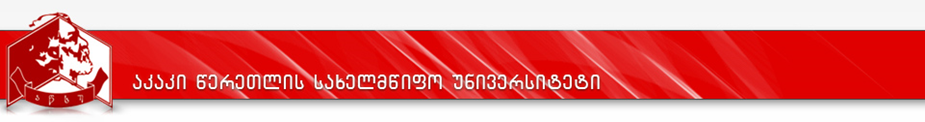 სამაგისტრო პროგრამა,,საჯარო სამართალი’’ქუთაისი, 2017კურიკულუმი           სასწავლო გეგმა 2017-2018 წ.წ            პროგრამის დასახელება: საჯარო სამართალი               მისანიჭებელი კვალიფიკაცია: საჯარო სამართლის მაგისტრიდანართი 1           სასწავლო გეგმა 2017-2018 წ.წ            პროგრამის დასახელება: საჯარო სამართალი               მისანიჭებელი კვალიფიკაცია: საჯარო სამართლის მაგისტრიშენიშვნა:   მაგისტრანტი შემოდგომის(I) და გაზაფხულის(II) სემესტრებში ირჩევს მხოლოდ ერთ 5 კრედიტიან კურსსგამოყენებულ შემოკლებათა განმარტება: ს.კ-საათი კვირაში; ლ/ლ/პრ-ლექცია/ლაბორატორიული/პრაქტიკული მეცადინეობადანართი 2  კომპეტენციების რუკა 2017-2018 წ.წ  პროგრამის დასახელება: საჯარო სამართალი       მისანიჭებელი კვალიფიკაცია: საჯარო სამართლის მაგისტრიბიზნესის, სამართლისა და სოციალურ  მეცნიერებათა  ფაკულტეტი„ დამტკიცებულია შესწორებებით “რექტორი                           პროფ. გიორგი ღავთაძეაკადემიური საბჭოს სხდომის ოქმი №115 სექტემბერი, 2017 წელი„დამტკიცებულია შესწორებებით “დეკანი                      ასოც. პროფ. აკაკი ბაკურაძეფაკულტეტის  საბჭოს სხდომის ოქმი № 15  სექტემბერი2017 წელიპროგრამის დასახელებაპროგრამის დასახელებასაჯარო სამართალი -  Public Law    საჯარო სამართალი -  Public Law    საჯარო სამართალი -  Public Law    მისანიჭებელი აკადემიური ხარისხი/კვალიფიკაციამისანიჭებელი აკადემიური ხარისხი/კვალიფიკაციასაჯარო სამართლის მაგისტრი - Master of Public Law    საჯარო სამართლის მაგისტრი - Master of Public Law    საჯარო სამართლის მაგისტრი - Master of Public Law    ფაკულტეტის დასახელებაფაკულტეტის დასახელებაბიზნეს, სამართლისა და სოციალურ მეცნიერებათაბიზნეს, სამართლისა და სოციალურ მეცნიერებათაბიზნეს, სამართლისა და სოციალურ მეცნიერებათაპროგრამის ხელმძღვანელი/ხელმძღვანელები/კოორდინატორიპროგრამის ხელმძღვანელი/ხელმძღვანელები/კოორდინატორიპროფესორი -  მამუკა შენგელია   ტელეფონი : 599 17 69 68 (პირადი); 0431  25 03 79 (სამართლის დეპარტამენტი); ელ.ფოსტა: mamuka.shengelia@atsu.edu.geპროფესორი -  მამუკა შენგელია   ტელეფონი : 599 17 69 68 (პირადი); 0431  25 03 79 (სამართლის დეპარტამენტი); ელ.ფოსტა: mamuka.shengelia@atsu.edu.geპროფესორი -  მამუკა შენგელია   ტელეფონი : 599 17 69 68 (პირადი); 0431  25 03 79 (სამართლის დეპარტამენტი); ელ.ფოსტა: mamuka.shengelia@atsu.edu.geპროგრამის ხანგრძლივობა/მოცულობა (სემესტრი, კრედიტების რაოდენობა)პროგრამის ხანგრძლივობა/მოცულობა (სემესტრი, კრედიტების რაოდენობა)120  ECTS კრედიტი120  ECTS კრედიტი120  ECTS კრედიტისწავლების ენასწავლების ენასწავლების ენაქართულიქართულიპროგრამის შემუშავებისა და განახლების თარიღები;პროგრამის შემუშავებისა და განახლების თარიღები;პროგრამის შემუშავებისა და განახლების თარიღები;4.6.2012(ცვლილებები: 2018 წ. 30 ივნისის დეპარტამენტის სხდომის ოქმი#8; 2017 წ. 5 სექტემბრის ფაკულტეტის საბჭოს ოქმი#1;  2017 წ. 15 სექტემბრის აკადემიური საბჭოს ოქმი #1)4.6.2012(ცვლილებები: 2018 წ. 30 ივნისის დეპარტამენტის სხდომის ოქმი#8; 2017 წ. 5 სექტემბრის ფაკულტეტის საბჭოს ოქმი#1;  2017 წ. 15 სექტემბრის აკადემიური საბჭოს ოქმი #1)პროგრამაზე დაშვების წინაპირობები (მოთხოვნები)პროგრამაზე დაშვების წინაპირობები (მოთხოვნები)პროგრამაზე დაშვების წინაპირობები (მოთხოვნები)პროგრამაზე დაშვების წინაპირობები (მოთხოვნები)პროგრამაზე დაშვების წინაპირობები (მოთხოვნები)საჯარო სამართლის სამაგისტრო პროგრამაზე სწავლის უფლება აქვს  სამართლის ბაკალავრის აკადემიური ხარისხის მფლობელს, რომელსაც ჩაბარებული აქვს ერთიანი ეროვნული სამაგისტრო და მოცემული სპეციალიზაციით საუნივერსიტეტო გამოცდები. საქართველოს პრეზიდენტის 2004 წლის 21 დეკემბრის №688-რს ,,საქართველოს კანონი  უმაღლესი განათლების შესახებ’’.საჯარო სამართლის სამაგისტრო პროგრამაზე სწავლის უფლება აქვს  სამართლის ბაკალავრის აკადემიური ხარისხის მფლობელს, რომელსაც ჩაბარებული აქვს ერთიანი ეროვნული სამაგისტრო და მოცემული სპეციალიზაციით საუნივერსიტეტო გამოცდები. საქართველოს პრეზიდენტის 2004 წლის 21 დეკემბრის №688-რს ,,საქართველოს კანონი  უმაღლესი განათლების შესახებ’’.საჯარო სამართლის სამაგისტრო პროგრამაზე სწავლის უფლება აქვს  სამართლის ბაკალავრის აკადემიური ხარისხის მფლობელს, რომელსაც ჩაბარებული აქვს ერთიანი ეროვნული სამაგისტრო და მოცემული სპეციალიზაციით საუნივერსიტეტო გამოცდები. საქართველოს პრეზიდენტის 2004 წლის 21 დეკემბრის №688-რს ,,საქართველოს კანონი  უმაღლესი განათლების შესახებ’’.საჯარო სამართლის სამაგისტრო პროგრამაზე სწავლის უფლება აქვს  სამართლის ბაკალავრის აკადემიური ხარისხის მფლობელს, რომელსაც ჩაბარებული აქვს ერთიანი ეროვნული სამაგისტრო და მოცემული სპეციალიზაციით საუნივერსიტეტო გამოცდები. საქართველოს პრეზიდენტის 2004 წლის 21 დეკემბრის №688-რს ,,საქართველოს კანონი  უმაღლესი განათლების შესახებ’’.საჯარო სამართლის სამაგისტრო პროგრამაზე სწავლის უფლება აქვს  სამართლის ბაკალავრის აკადემიური ხარისხის მფლობელს, რომელსაც ჩაბარებული აქვს ერთიანი ეროვნული სამაგისტრო და მოცემული სპეციალიზაციით საუნივერსიტეტო გამოცდები. საქართველოს პრეზიდენტის 2004 წლის 21 დეკემბრის №688-რს ,,საქართველოს კანონი  უმაღლესი განათლების შესახებ’’.პროგრამის მიზნებიპროგრამის მიზნებიპროგრამის მიზნებიპროგრამის მიზნებიპროგრამის მიზნებიბაკალავრის შემდგომი დონის სპეციალისტის მომზადება და კურსდამთავრებულის აღჭურვა,  როგორც ეროვნული, ისე საერთაშორისო სამართლებრივი სივრცის მოთხოვნების შესაბამისი კვალიფიკაციით; აქცენტის გაკეთება ანალიტიკური და პრაქტიკული უნარების განვითარებაზე;თეორიასა და პრაქტიკაში მიმდინარე უახლესი ცვლილებების კრიტიკული გააზრება და  ინტერპრეტაცია, ორიგინალურობისა და შემოქმედებითობის დემონსტრირება, პროფესიულ დონეზე განვითარება;პრაქტიკულ საქმიანობაში რეგიონისა და ქვეყნის საზოგადოებრივი, ეკონომიკური და კულტურული განვითარების პრიორიტეტების გათვალისწინება; ინტელექტუალურ და აკადემიურ განვითარებასთან ერთად  მოქალაქეობრივი სულისკვეთებით აღზრდა;პრაქტიკული საქმიანობის განხორციელებისათვის აუცილებელი უნარ-ჩვევების გამომუშავება, სამსახურებრივი ვალდებულების შესრულებისას სამართლიანობისა და მორალის უზრუნველყოფა, კომუნიკაციის ეფექტური მეთოდების გამოყენება;პროგრამასთან დაკავშირებული კვლევების ხარისხის გაცნობიერება; დამოუკიდებელი სამეცნიერო კვლევისათვის სამართლებრივი არგუმენტაციის კრიტიკისა და სინთეზის უნარ-ჩვევების ფლობა, სხვა საჭირო კომპეტენციების განვითარება და სწავლის გაგრძელება სადოქტორო პროგრამაზე;სასამართლო პრაქტიკის შესწავლისა და  განზოგადების საფუძველზე მოსამართლის უნარ-ჩვევების გამომუშავების მიზნით გადაწყვეტილებისათვის მასალების მოძიების, ფორმულირებისა   და  დასაბუთების სწავლება; საჯარო მოხელის უნარ-ჩვევების გამომუშავება, სამართლებრივი აქტების მოქმედ კანონმდებლობასთან შესაბამისობის შემოწმება–გაანალიზება და გამოყენების სწავლება;ადამიანის უფლებათა და თავისუფლებათა, ასევე კონსტიტუციური სამართალწარმოების ზოგიერთი ინსტიტუტის პრაქტიკაში გამოყენების სწავლება-განზოგადება;საჯარო სამართლის მაგისტრის აკადემიური ხარისხის მქონეს შესაძლებლობა ექნება იმუშაოს საქართველოს სასამართლო ორგანოთა სისტემაში, საქართველოს პარლამენტის, პრეზიდენტის და მთავრობის ცალკეულ სამსახურებში, ადგილობრივი თვითმმართველობის ორგანოებში, საქართველოს კონტროლის პალატაში, აღნიშნული პრობლემატიკით დაინტერესებულ სასწავლო და  კვლევით დაწესებულებებში, არასამთავრობო და კერძო სტრუქტურებში;ცალკეულ პროფესიაში, შესაძლოა კანონმდებლობით, ან შესაბამისი პროფესიული გაერთიანების მიერ დაწესებული იყოს პროფესიის დაუფლებისათვის დამატებითი წინაპირობები.ბაკალავრის შემდგომი დონის სპეციალისტის მომზადება და კურსდამთავრებულის აღჭურვა,  როგორც ეროვნული, ისე საერთაშორისო სამართლებრივი სივრცის მოთხოვნების შესაბამისი კვალიფიკაციით; აქცენტის გაკეთება ანალიტიკური და პრაქტიკული უნარების განვითარებაზე;თეორიასა და პრაქტიკაში მიმდინარე უახლესი ცვლილებების კრიტიკული გააზრება და  ინტერპრეტაცია, ორიგინალურობისა და შემოქმედებითობის დემონსტრირება, პროფესიულ დონეზე განვითარება;პრაქტიკულ საქმიანობაში რეგიონისა და ქვეყნის საზოგადოებრივი, ეკონომიკური და კულტურული განვითარების პრიორიტეტების გათვალისწინება; ინტელექტუალურ და აკადემიურ განვითარებასთან ერთად  მოქალაქეობრივი სულისკვეთებით აღზრდა;პრაქტიკული საქმიანობის განხორციელებისათვის აუცილებელი უნარ-ჩვევების გამომუშავება, სამსახურებრივი ვალდებულების შესრულებისას სამართლიანობისა და მორალის უზრუნველყოფა, კომუნიკაციის ეფექტური მეთოდების გამოყენება;პროგრამასთან დაკავშირებული კვლევების ხარისხის გაცნობიერება; დამოუკიდებელი სამეცნიერო კვლევისათვის სამართლებრივი არგუმენტაციის კრიტიკისა და სინთეზის უნარ-ჩვევების ფლობა, სხვა საჭირო კომპეტენციების განვითარება და სწავლის გაგრძელება სადოქტორო პროგრამაზე;სასამართლო პრაქტიკის შესწავლისა და  განზოგადების საფუძველზე მოსამართლის უნარ-ჩვევების გამომუშავების მიზნით გადაწყვეტილებისათვის მასალების მოძიების, ფორმულირებისა   და  დასაბუთების სწავლება; საჯარო მოხელის უნარ-ჩვევების გამომუშავება, სამართლებრივი აქტების მოქმედ კანონმდებლობასთან შესაბამისობის შემოწმება–გაანალიზება და გამოყენების სწავლება;ადამიანის უფლებათა და თავისუფლებათა, ასევე კონსტიტუციური სამართალწარმოების ზოგიერთი ინსტიტუტის პრაქტიკაში გამოყენების სწავლება-განზოგადება;საჯარო სამართლის მაგისტრის აკადემიური ხარისხის მქონეს შესაძლებლობა ექნება იმუშაოს საქართველოს სასამართლო ორგანოთა სისტემაში, საქართველოს პარლამენტის, პრეზიდენტის და მთავრობის ცალკეულ სამსახურებში, ადგილობრივი თვითმმართველობის ორგანოებში, საქართველოს კონტროლის პალატაში, აღნიშნული პრობლემატიკით დაინტერესებულ სასწავლო და  კვლევით დაწესებულებებში, არასამთავრობო და კერძო სტრუქტურებში;ცალკეულ პროფესიაში, შესაძლოა კანონმდებლობით, ან შესაბამისი პროფესიული გაერთიანების მიერ დაწესებული იყოს პროფესიის დაუფლებისათვის დამატებითი წინაპირობები.ბაკალავრის შემდგომი დონის სპეციალისტის მომზადება და კურსდამთავრებულის აღჭურვა,  როგორც ეროვნული, ისე საერთაშორისო სამართლებრივი სივრცის მოთხოვნების შესაბამისი კვალიფიკაციით; აქცენტის გაკეთება ანალიტიკური და პრაქტიკული უნარების განვითარებაზე;თეორიასა და პრაქტიკაში მიმდინარე უახლესი ცვლილებების კრიტიკული გააზრება და  ინტერპრეტაცია, ორიგინალურობისა და შემოქმედებითობის დემონსტრირება, პროფესიულ დონეზე განვითარება;პრაქტიკულ საქმიანობაში რეგიონისა და ქვეყნის საზოგადოებრივი, ეკონომიკური და კულტურული განვითარების პრიორიტეტების გათვალისწინება; ინტელექტუალურ და აკადემიურ განვითარებასთან ერთად  მოქალაქეობრივი სულისკვეთებით აღზრდა;პრაქტიკული საქმიანობის განხორციელებისათვის აუცილებელი უნარ-ჩვევების გამომუშავება, სამსახურებრივი ვალდებულების შესრულებისას სამართლიანობისა და მორალის უზრუნველყოფა, კომუნიკაციის ეფექტური მეთოდების გამოყენება;პროგრამასთან დაკავშირებული კვლევების ხარისხის გაცნობიერება; დამოუკიდებელი სამეცნიერო კვლევისათვის სამართლებრივი არგუმენტაციის კრიტიკისა და სინთეზის უნარ-ჩვევების ფლობა, სხვა საჭირო კომპეტენციების განვითარება და სწავლის გაგრძელება სადოქტორო პროგრამაზე;სასამართლო პრაქტიკის შესწავლისა და  განზოგადების საფუძველზე მოსამართლის უნარ-ჩვევების გამომუშავების მიზნით გადაწყვეტილებისათვის მასალების მოძიების, ფორმულირებისა   და  დასაბუთების სწავლება; საჯარო მოხელის უნარ-ჩვევების გამომუშავება, სამართლებრივი აქტების მოქმედ კანონმდებლობასთან შესაბამისობის შემოწმება–გაანალიზება და გამოყენების სწავლება;ადამიანის უფლებათა და თავისუფლებათა, ასევე კონსტიტუციური სამართალწარმოების ზოგიერთი ინსტიტუტის პრაქტიკაში გამოყენების სწავლება-განზოგადება;საჯარო სამართლის მაგისტრის აკადემიური ხარისხის მქონეს შესაძლებლობა ექნება იმუშაოს საქართველოს სასამართლო ორგანოთა სისტემაში, საქართველოს პარლამენტის, პრეზიდენტის და მთავრობის ცალკეულ სამსახურებში, ადგილობრივი თვითმმართველობის ორგანოებში, საქართველოს კონტროლის პალატაში, აღნიშნული პრობლემატიკით დაინტერესებულ სასწავლო და  კვლევით დაწესებულებებში, არასამთავრობო და კერძო სტრუქტურებში;ცალკეულ პროფესიაში, შესაძლოა კანონმდებლობით, ან შესაბამისი პროფესიული გაერთიანების მიერ დაწესებული იყოს პროფესიის დაუფლებისათვის დამატებითი წინაპირობები.ბაკალავრის შემდგომი დონის სპეციალისტის მომზადება და კურსდამთავრებულის აღჭურვა,  როგორც ეროვნული, ისე საერთაშორისო სამართლებრივი სივრცის მოთხოვნების შესაბამისი კვალიფიკაციით; აქცენტის გაკეთება ანალიტიკური და პრაქტიკული უნარების განვითარებაზე;თეორიასა და პრაქტიკაში მიმდინარე უახლესი ცვლილებების კრიტიკული გააზრება და  ინტერპრეტაცია, ორიგინალურობისა და შემოქმედებითობის დემონსტრირება, პროფესიულ დონეზე განვითარება;პრაქტიკულ საქმიანობაში რეგიონისა და ქვეყნის საზოგადოებრივი, ეკონომიკური და კულტურული განვითარების პრიორიტეტების გათვალისწინება; ინტელექტუალურ და აკადემიურ განვითარებასთან ერთად  მოქალაქეობრივი სულისკვეთებით აღზრდა;პრაქტიკული საქმიანობის განხორციელებისათვის აუცილებელი უნარ-ჩვევების გამომუშავება, სამსახურებრივი ვალდებულების შესრულებისას სამართლიანობისა და მორალის უზრუნველყოფა, კომუნიკაციის ეფექტური მეთოდების გამოყენება;პროგრამასთან დაკავშირებული კვლევების ხარისხის გაცნობიერება; დამოუკიდებელი სამეცნიერო კვლევისათვის სამართლებრივი არგუმენტაციის კრიტიკისა და სინთეზის უნარ-ჩვევების ფლობა, სხვა საჭირო კომპეტენციების განვითარება და სწავლის გაგრძელება სადოქტორო პროგრამაზე;სასამართლო პრაქტიკის შესწავლისა და  განზოგადების საფუძველზე მოსამართლის უნარ-ჩვევების გამომუშავების მიზნით გადაწყვეტილებისათვის მასალების მოძიების, ფორმულირებისა   და  დასაბუთების სწავლება; საჯარო მოხელის უნარ-ჩვევების გამომუშავება, სამართლებრივი აქტების მოქმედ კანონმდებლობასთან შესაბამისობის შემოწმება–გაანალიზება და გამოყენების სწავლება;ადამიანის უფლებათა და თავისუფლებათა, ასევე კონსტიტუციური სამართალწარმოების ზოგიერთი ინსტიტუტის პრაქტიკაში გამოყენების სწავლება-განზოგადება;საჯარო სამართლის მაგისტრის აკადემიური ხარისხის მქონეს შესაძლებლობა ექნება იმუშაოს საქართველოს სასამართლო ორგანოთა სისტემაში, საქართველოს პარლამენტის, პრეზიდენტის და მთავრობის ცალკეულ სამსახურებში, ადგილობრივი თვითმმართველობის ორგანოებში, საქართველოს კონტროლის პალატაში, აღნიშნული პრობლემატიკით დაინტერესებულ სასწავლო და  კვლევით დაწესებულებებში, არასამთავრობო და კერძო სტრუქტურებში;ცალკეულ პროფესიაში, შესაძლოა კანონმდებლობით, ან შესაბამისი პროფესიული გაერთიანების მიერ დაწესებული იყოს პროფესიის დაუფლებისათვის დამატებითი წინაპირობები.ბაკალავრის შემდგომი დონის სპეციალისტის მომზადება და კურსდამთავრებულის აღჭურვა,  როგორც ეროვნული, ისე საერთაშორისო სამართლებრივი სივრცის მოთხოვნების შესაბამისი კვალიფიკაციით; აქცენტის გაკეთება ანალიტიკური და პრაქტიკული უნარების განვითარებაზე;თეორიასა და პრაქტიკაში მიმდინარე უახლესი ცვლილებების კრიტიკული გააზრება და  ინტერპრეტაცია, ორიგინალურობისა და შემოქმედებითობის დემონსტრირება, პროფესიულ დონეზე განვითარება;პრაქტიკულ საქმიანობაში რეგიონისა და ქვეყნის საზოგადოებრივი, ეკონომიკური და კულტურული განვითარების პრიორიტეტების გათვალისწინება; ინტელექტუალურ და აკადემიურ განვითარებასთან ერთად  მოქალაქეობრივი სულისკვეთებით აღზრდა;პრაქტიკული საქმიანობის განხორციელებისათვის აუცილებელი უნარ-ჩვევების გამომუშავება, სამსახურებრივი ვალდებულების შესრულებისას სამართლიანობისა და მორალის უზრუნველყოფა, კომუნიკაციის ეფექტური მეთოდების გამოყენება;პროგრამასთან დაკავშირებული კვლევების ხარისხის გაცნობიერება; დამოუკიდებელი სამეცნიერო კვლევისათვის სამართლებრივი არგუმენტაციის კრიტიკისა და სინთეზის უნარ-ჩვევების ფლობა, სხვა საჭირო კომპეტენციების განვითარება და სწავლის გაგრძელება სადოქტორო პროგრამაზე;სასამართლო პრაქტიკის შესწავლისა და  განზოგადების საფუძველზე მოსამართლის უნარ-ჩვევების გამომუშავების მიზნით გადაწყვეტილებისათვის მასალების მოძიების, ფორმულირებისა   და  დასაბუთების სწავლება; საჯარო მოხელის უნარ-ჩვევების გამომუშავება, სამართლებრივი აქტების მოქმედ კანონმდებლობასთან შესაბამისობის შემოწმება–გაანალიზება და გამოყენების სწავლება;ადამიანის უფლებათა და თავისუფლებათა, ასევე კონსტიტუციური სამართალწარმოების ზოგიერთი ინსტიტუტის პრაქტიკაში გამოყენების სწავლება-განზოგადება;საჯარო სამართლის მაგისტრის აკადემიური ხარისხის მქონეს შესაძლებლობა ექნება იმუშაოს საქართველოს სასამართლო ორგანოთა სისტემაში, საქართველოს პარლამენტის, პრეზიდენტის და მთავრობის ცალკეულ სამსახურებში, ადგილობრივი თვითმმართველობის ორგანოებში, საქართველოს კონტროლის პალატაში, აღნიშნული პრობლემატიკით დაინტერესებულ სასწავლო და  კვლევით დაწესებულებებში, არასამთავრობო და კერძო სტრუქტურებში;ცალკეულ პროფესიაში, შესაძლოა კანონმდებლობით, ან შესაბამისი პროფესიული გაერთიანების მიერ დაწესებული იყოს პროფესიის დაუფლებისათვის დამატებითი წინაპირობები.სწავლის შედეგები  (სწავლის შედეგების რუქა ახლავს დანართის სახით, იხ. დანართი 2)ზოგადი კომპეტენციებიზოგადი კომპეტენციებიზოგადი კომპეტენციებიდარგობრივი კომპეტენციებიცოდნა და გაცნობიერებაშეუძლია პრობლემის განსაზღვრა, აღწერა და ფორმულირება; სამართლებრივი საკითხების გადაწყვეტის ახლებური ხედვის ფორმირება და მოცემულ სპეციალიზაციაში კომპეტენციის შესაბამისი დონის დემონსტრირება; კონკრეტული საკითხის გადასაჭრელად ალტერნატიული გზებისა და სტრატეგიის გამოკვეთა; შესაბამისი ინფორმაციის მოპოვება გადაწყვეტილების მიღებისათვის და მიღებული ინფორმაციის შეფასება; პრაქტიკული ამოცანების გადასაჭრელად სოციალურ-საზოგადოებრივი მნიშვნელობის ინფორმაციის მოძიების და მათი გამოყენების ხერხებისა და მეთოდების  შერჩევა.შეუძლია პრობლემის განსაზღვრა, აღწერა და ფორმულირება; სამართლებრივი საკითხების გადაწყვეტის ახლებური ხედვის ფორმირება და მოცემულ სპეციალიზაციაში კომპეტენციის შესაბამისი დონის დემონსტრირება; კონკრეტული საკითხის გადასაჭრელად ალტერნატიული გზებისა და სტრატეგიის გამოკვეთა; შესაბამისი ინფორმაციის მოპოვება გადაწყვეტილების მიღებისათვის და მიღებული ინფორმაციის შეფასება; პრაქტიკული ამოცანების გადასაჭრელად სოციალურ-საზოგადოებრივი მნიშვნელობის ინფორმაციის მოძიების და მათი გამოყენების ხერხებისა და მეთოდების  შერჩევა.შეუძლია პრობლემის განსაზღვრა, აღწერა და ფორმულირება; სამართლებრივი საკითხების გადაწყვეტის ახლებური ხედვის ფორმირება და მოცემულ სპეციალიზაციაში კომპეტენციის შესაბამისი დონის დემონსტრირება; კონკრეტული საკითხის გადასაჭრელად ალტერნატიული გზებისა და სტრატეგიის გამოკვეთა; შესაბამისი ინფორმაციის მოპოვება გადაწყვეტილების მიღებისათვის და მიღებული ინფორმაციის შეფასება; პრაქტიკული ამოცანების გადასაჭრელად სოციალურ-საზოგადოებრივი მნიშვნელობის ინფორმაციის მოძიების და მათი გამოყენების ხერხებისა და მეთოდების  შერჩევა.აქვს სამართლის სფეროს ღრმა და სისტემური ცოდნა, რაც აძლევს დასმული კომპლექსური პრობლემების  გადაწყვეტის ახლებური ხედვის ფორმირების შესაძლებლობას. გაცნობიერებული აქვს შესაბამისი სფეროსათვის მიკუთვნებული საკითხების გადაჭრის გზები.ცოდნის პრაქტიკაში გამოყენების უნარიპრობლემის გადასაწყვეტად არჩევს კონკრეტულ პრაქტიკულ სტრატეგიას; ახდენს ფაქტების იდენტიფიცირებას და კლასიფიცირებას, პრიორიტეტების განსაზღვრას,  პრაქტიკული მუშაობის დაგეგმვა-ორგანიზებას, განმარტების მეთოდებისა და პრინციპების შეფასებას და გამოყენებას; ეფექტური იურიდიული პრაქტიკის განხორციელებისათვის მიზნებისა და პრინციპების, საქმის სამართლებრივ-ფაქტობრივი ვერსიების ფორმულირებას; მოვლენებისა და პროცესების კომპლექსურ და ობიექტურ შეფასებას.პრობლემის გადასაწყვეტად არჩევს კონკრეტულ პრაქტიკულ სტრატეგიას; ახდენს ფაქტების იდენტიფიცირებას და კლასიფიცირებას, პრიორიტეტების განსაზღვრას,  პრაქტიკული მუშაობის დაგეგმვა-ორგანიზებას, განმარტების მეთოდებისა და პრინციპების შეფასებას და გამოყენებას; ეფექტური იურიდიული პრაქტიკის განხორციელებისათვის მიზნებისა და პრინციპების, საქმის სამართლებრივ-ფაქტობრივი ვერსიების ფორმულირებას; მოვლენებისა და პროცესების კომპლექსურ და ობიექტურ შეფასებას.პრობლემის გადასაწყვეტად არჩევს კონკრეტულ პრაქტიკულ სტრატეგიას; ახდენს ფაქტების იდენტიფიცირებას და კლასიფიცირებას, პრიორიტეტების განსაზღვრას,  პრაქტიკული მუშაობის დაგეგმვა-ორგანიზებას, განმარტების მეთოდებისა და პრინციპების შეფასებას და გამოყენებას; ეფექტური იურიდიული პრაქტიკის განხორციელებისათვის მიზნებისა და პრინციპების, საქმის სამართლებრივ-ფაქტობრივი ვერსიების ფორმულირებას; მოვლენებისა და პროცესების კომპლექსურ და ობიექტურ შეფასებას.განმარტების მეთოდების გამოყენებით შეუძლია სამართლებრივი პრობლემების კომპლექსური შეფასება და პრობლემების გადაწყვეტის ორიგინალური გზების შემუშავება. დასკვნის უნარიშეუძლია პრობლემის შესახებ განზოგადებული, არგუმენტირებული და დასაბუთებული  დასკვნის გამოტანა, სამართლებრივი ანალიზი, მიღებული ცოდნისა და უნარების დაკავშირება და შესაბამისი დასკვნების გამოტანა; სასამართლო პრაქტიკის საფუძველზე სამართლებრივი დასკვნებისა და არგუმენტების მომზადების მიზნით  სტრატეგიების შემუშავება; ცალკეული მეცნიერული არგუმენტაციის კრიტიკა და ანალიზი.შეუძლია პრობლემის შესახებ განზოგადებული, არგუმენტირებული და დასაბუთებული  დასკვნის გამოტანა, სამართლებრივი ანალიზი, მიღებული ცოდნისა და უნარების დაკავშირება და შესაბამისი დასკვნების გამოტანა; სასამართლო პრაქტიკის საფუძველზე სამართლებრივი დასკვნებისა და არგუმენტების მომზადების მიზნით  სტრატეგიების შემუშავება; ცალკეული მეცნიერული არგუმენტაციის კრიტიკა და ანალიზი.შეუძლია პრობლემის შესახებ განზოგადებული, არგუმენტირებული და დასაბუთებული  დასკვნის გამოტანა, სამართლებრივი ანალიზი, მიღებული ცოდნისა და უნარების დაკავშირება და შესაბამისი დასკვნების გამოტანა; სასამართლო პრაქტიკის საფუძველზე სამართლებრივი დასკვნებისა და არგუმენტების მომზადების მიზნით  სტრატეგიების შემუშავება; ცალკეული მეცნიერული არგუმენტაციის კრიტიკა და ანალიზი.ახლებური საკანონმდებლო მოწესრიგების, სასამართლო პრაქტიკის ან მეცნიერული მიდგომების პირობებში შეუძლია ცვლილებების ანალიზი და გამომდინარე დასკვნის ჩამოყალიბება.კომუნიკაციის უნარიფლობს კამათის კულტურას და სამართლებრივ საკითხთა პრეზენტაციების უნარს; მშობლიურ და უცხოურ ენაზე კომპლექსური სამართლებრივი საკითხის, როგორც წერილობით, ასევე ზეპირად ჩამოყალიბების უნარს; მოსმენის, დარწმუნებისა და პრობლემების გადაწყვეტის უნარებს; კომუნიკაციის მიმღებისათვის აღქმის უნარს.ფლობს კამათის კულტურას და სამართლებრივ საკითხთა პრეზენტაციების უნარს; მშობლიურ და უცხოურ ენაზე კომპლექსური სამართლებრივი საკითხის, როგორც წერილობით, ასევე ზეპირად ჩამოყალიბების უნარს; მოსმენის, დარწმუნებისა და პრობლემების გადაწყვეტის უნარებს; კომუნიკაციის მიმღებისათვის აღქმის უნარს.ფლობს კამათის კულტურას და სამართლებრივ საკითხთა პრეზენტაციების უნარს; მშობლიურ და უცხოურ ენაზე კომპლექსური სამართლებრივი საკითხის, როგორც წერილობით, ასევე ზეპირად ჩამოყალიბების უნარს; მოსმენის, დარწმუნებისა და პრობლემების გადაწყვეტის უნარებს; კომუნიკაციის მიმღებისათვის აღქმის უნარს.შეუძლია აკადემიურ და პროფესიულ საზოგადოებას წერილობითი და ზეპირი ფორმით მშობლიურ და უცხოურ ენაზე გადასცეს საკუთარი სამართლებრივი დასკვნები და არგუმენტები.სწავლის უნარიპირველადი წყაროებისა თუ ინფორმაციული რესურსების ფართო სპექტრის გამოყენებით განსაზღვრავს საკუთარი სწავლის პროცესს; სწავლებისა და სწავლის ახალი მიდგომების დანერგვისათვის საჭირო სტრატეგიებს; სასამართლო  გადაწყვეტილებების განზოგადებით აცნობიერებს შესაბამისს სფეროს; ფართოდ იყენებს სამართლებრივი კვლევის უახლეს მიღწევებს; ადასტურებს შესაბამის სფეროში ცოდნის გაღრმავების მეთოდების მკაფიო განაცხადს.                       პირველადი წყაროებისა თუ ინფორმაციული რესურსების ფართო სპექტრის გამოყენებით განსაზღვრავს საკუთარი სწავლის პროცესს; სწავლებისა და სწავლის ახალი მიდგომების დანერგვისათვის საჭირო სტრატეგიებს; სასამართლო  გადაწყვეტილებების განზოგადებით აცნობიერებს შესაბამისს სფეროს; ფართოდ იყენებს სამართლებრივი კვლევის უახლეს მიღწევებს; ადასტურებს შესაბამის სფეროში ცოდნის გაღრმავების მეთოდების მკაფიო განაცხადს.                       პირველადი წყაროებისა თუ ინფორმაციული რესურსების ფართო სპექტრის გამოყენებით განსაზღვრავს საკუთარი სწავლის პროცესს; სწავლებისა და სწავლის ახალი მიდგომების დანერგვისათვის საჭირო სტრატეგიებს; სასამართლო  გადაწყვეტილებების განზოგადებით აცნობიერებს შესაბამისს სფეროს; ფართოდ იყენებს სამართლებრივი კვლევის უახლეს მიღწევებს; ადასტურებს შესაბამის სფეროში ცოდნის გაღრმავების მეთოდების მკაფიო განაცხადს.                       შეუძლია დამოუკიდებლად განსაზღვროს თეორიული კომპონენტებისა და პრაქტიკული გამოცდილების სინთეზი, გაიფართოოს ცოდნა შესაბამისი სფეროს უახლეს მეთოდებზე დაყრდნობით, პირველადი წყაროების, სამეცნიერო სტატიებისა და სასამართლო გადაწყვეტილებების განზოგადებული ანალიზის მეშვეობით. ღირებულებებიშეუძლია მოაზროვნე პრაქტიკოსის უნარ-ჩვევებსა და ცოდნა-გააზრებაზე დაფუძნებული პროფესიის არსისა და დანიშნულების დაცვა; ზნეობრივ-ეთიკური საკითხების გამოკვეთა და სათანადო გადაწყვეტილების მისაღწევად შესაბამისი პრინციპებისა და წესების გონივრულად გამოყენება; ადამიანებთან ურთიერთობაში პატივისცემის გამოხატვა; საკუთარი თავისა და კოლეგების შეფასება.შეუძლია მოაზროვნე პრაქტიკოსის უნარ-ჩვევებსა და ცოდნა-გააზრებაზე დაფუძნებული პროფესიის არსისა და დანიშნულების დაცვა; ზნეობრივ-ეთიკური საკითხების გამოკვეთა და სათანადო გადაწყვეტილების მისაღწევად შესაბამისი პრინციპებისა და წესების გონივრულად გამოყენება; ადამიანებთან ურთიერთობაში პატივისცემის გამოხატვა; საკუთარი თავისა და კოლეგების შეფასება.შეუძლია მოაზროვნე პრაქტიკოსის უნარ-ჩვევებსა და ცოდნა-გააზრებაზე დაფუძნებული პროფესიის არსისა და დანიშნულების დაცვა; ზნეობრივ-ეთიკური საკითხების გამოკვეთა და სათანადო გადაწყვეტილების მისაღწევად შესაბამისი პრინციპებისა და წესების გონივრულად გამოყენება; ადამიანებთან ურთიერთობაში პატივისცემის გამოხატვა; საკუთარი თავისა და კოლეგების შეფასება.მხარეთა ინტერესების სამართლიანად დაბალანსების უზრუნველსაყოფად აანალიზებს არსებულ სამართლებრივ ღირებულებებს და, საჭიროების შემთხვევაში, წვლილი შეაქვს ახალი ღირებულებების ფორმირებაში.სწავლების მეთოდებისწავლების მეთოდებისწავლების მეთოდებისწავლების მეთოდებისწავლების მეთოდებისოკრატეს მეთოდი:  კრიტიკული აზროვნების უნარის განსავითარებლად დისკუსიაში მაგისტრანტთა დიდი ჯგუფის   ჩართვა;დასაბუთების უნარის განვითარება და მისი გამოყენება ნებისმიერი სამართლებრივი საკითხის  გადაწყვეტის დროს;საკითხების აქტიურ განხილვაში მონაწილეობის მოულოდნელობის ეფექტი.ვერბალური ანუ ზეპირსიტყვიერი მეთოდი:სალექციო მასალის ვიზუალური პრეზენტაცია და ვერბალური განმარტება, დისკუსია.წიგნზე მუშაობის მეთოდი:დამოუკიდებლი სამუშაოს შესასრულებლად დავალების მიცემა წიგნზე მუშაობის სახით. წერითი მუშაობის მეთოდი:ამონაწერებისა და ჩანაწერების გაკეთება, მასალის დაკონსპექტება, თეზისების შედგენა, რეფერატის ან ესეს შესრულება.ჯგუფური (collaborative) მუშაობა:მაგისტრანტების ჯგუფებად დაყოფა და სასწავლო დავალების მიცემა;საკითხის ინდივიდუალურად დამუშავება და პარალელურად ჯგუფის დანარჩენი         წევრებისათვის გაზიარება;სასწავლო პროცესში მაქსიმალური ჩართულობის უზრუნველსაყოფად ჯგუფის მუშაობის პროცესში წევრებს შორის ფუნქციების გადანაწილების სტრატეგია.ევრისტიკული მეთოდი:მაგისტრანტების წინაშე დასმული ამოცანის ეტაპობრივი გადაწყვეტა, ფაქტების დამოუკიდებლად დაფიქსირებისა და მათ შორის კავშირების დანახვის გზით განხორციელება.   შემთხვევის ანალიზი (Case study):კონკრეტული შემთხვევის განხილვა, საკითხის ყოველმხრივი და საფუძვლიანი შესწავლა.                                                                                                                                       როლური და სიტუაციური თამაშები:მაგისტრანტებს საშუალებას აძლევს სხვადასხვა პოზიციიდან შეხედოს საკითხს და ეხმარება        ალტერნატიული პოზიციის ჩამოყალიბებაში და მის დაცვაში.სოკრატეს მეთოდი:  კრიტიკული აზროვნების უნარის განსავითარებლად დისკუსიაში მაგისტრანტთა დიდი ჯგუფის   ჩართვა;დასაბუთების უნარის განვითარება და მისი გამოყენება ნებისმიერი სამართლებრივი საკითხის  გადაწყვეტის დროს;საკითხების აქტიურ განხილვაში მონაწილეობის მოულოდნელობის ეფექტი.ვერბალური ანუ ზეპირსიტყვიერი მეთოდი:სალექციო მასალის ვიზუალური პრეზენტაცია და ვერბალური განმარტება, დისკუსია.წიგნზე მუშაობის მეთოდი:დამოუკიდებლი სამუშაოს შესასრულებლად დავალების მიცემა წიგნზე მუშაობის სახით. წერითი მუშაობის მეთოდი:ამონაწერებისა და ჩანაწერების გაკეთება, მასალის დაკონსპექტება, თეზისების შედგენა, რეფერატის ან ესეს შესრულება.ჯგუფური (collaborative) მუშაობა:მაგისტრანტების ჯგუფებად დაყოფა და სასწავლო დავალების მიცემა;საკითხის ინდივიდუალურად დამუშავება და პარალელურად ჯგუფის დანარჩენი         წევრებისათვის გაზიარება;სასწავლო პროცესში მაქსიმალური ჩართულობის უზრუნველსაყოფად ჯგუფის მუშაობის პროცესში წევრებს შორის ფუნქციების გადანაწილების სტრატეგია.ევრისტიკული მეთოდი:მაგისტრანტების წინაშე დასმული ამოცანის ეტაპობრივი გადაწყვეტა, ფაქტების დამოუკიდებლად დაფიქსირებისა და მათ შორის კავშირების დანახვის გზით განხორციელება.   შემთხვევის ანალიზი (Case study):კონკრეტული შემთხვევის განხილვა, საკითხის ყოველმხრივი და საფუძვლიანი შესწავლა.                                                                                                                                       როლური და სიტუაციური თამაშები:მაგისტრანტებს საშუალებას აძლევს სხვადასხვა პოზიციიდან შეხედოს საკითხს და ეხმარება        ალტერნატიული პოზიციის ჩამოყალიბებაში და მის დაცვაში.სოკრატეს მეთოდი:  კრიტიკული აზროვნების უნარის განსავითარებლად დისკუსიაში მაგისტრანტთა დიდი ჯგუფის   ჩართვა;დასაბუთების უნარის განვითარება და მისი გამოყენება ნებისმიერი სამართლებრივი საკითხის  გადაწყვეტის დროს;საკითხების აქტიურ განხილვაში მონაწილეობის მოულოდნელობის ეფექტი.ვერბალური ანუ ზეპირსიტყვიერი მეთოდი:სალექციო მასალის ვიზუალური პრეზენტაცია და ვერბალური განმარტება, დისკუსია.წიგნზე მუშაობის მეთოდი:დამოუკიდებლი სამუშაოს შესასრულებლად დავალების მიცემა წიგნზე მუშაობის სახით. წერითი მუშაობის მეთოდი:ამონაწერებისა და ჩანაწერების გაკეთება, მასალის დაკონსპექტება, თეზისების შედგენა, რეფერატის ან ესეს შესრულება.ჯგუფური (collaborative) მუშაობა:მაგისტრანტების ჯგუფებად დაყოფა და სასწავლო დავალების მიცემა;საკითხის ინდივიდუალურად დამუშავება და პარალელურად ჯგუფის დანარჩენი         წევრებისათვის გაზიარება;სასწავლო პროცესში მაქსიმალური ჩართულობის უზრუნველსაყოფად ჯგუფის მუშაობის პროცესში წევრებს შორის ფუნქციების გადანაწილების სტრატეგია.ევრისტიკული მეთოდი:მაგისტრანტების წინაშე დასმული ამოცანის ეტაპობრივი გადაწყვეტა, ფაქტების დამოუკიდებლად დაფიქსირებისა და მათ შორის კავშირების დანახვის გზით განხორციელება.   შემთხვევის ანალიზი (Case study):კონკრეტული შემთხვევის განხილვა, საკითხის ყოველმხრივი და საფუძვლიანი შესწავლა.                                                                                                                                       როლური და სიტუაციური თამაშები:მაგისტრანტებს საშუალებას აძლევს სხვადასხვა პოზიციიდან შეხედოს საკითხს და ეხმარება        ალტერნატიული პოზიციის ჩამოყალიბებაში და მის დაცვაში.სოკრატეს მეთოდი:  კრიტიკული აზროვნების უნარის განსავითარებლად დისკუსიაში მაგისტრანტთა დიდი ჯგუფის   ჩართვა;დასაბუთების უნარის განვითარება და მისი გამოყენება ნებისმიერი სამართლებრივი საკითხის  გადაწყვეტის დროს;საკითხების აქტიურ განხილვაში მონაწილეობის მოულოდნელობის ეფექტი.ვერბალური ანუ ზეპირსიტყვიერი მეთოდი:სალექციო მასალის ვიზუალური პრეზენტაცია და ვერბალური განმარტება, დისკუსია.წიგნზე მუშაობის მეთოდი:დამოუკიდებლი სამუშაოს შესასრულებლად დავალების მიცემა წიგნზე მუშაობის სახით. წერითი მუშაობის მეთოდი:ამონაწერებისა და ჩანაწერების გაკეთება, მასალის დაკონსპექტება, თეზისების შედგენა, რეფერატის ან ესეს შესრულება.ჯგუფური (collaborative) მუშაობა:მაგისტრანტების ჯგუფებად დაყოფა და სასწავლო დავალების მიცემა;საკითხის ინდივიდუალურად დამუშავება და პარალელურად ჯგუფის დანარჩენი         წევრებისათვის გაზიარება;სასწავლო პროცესში მაქსიმალური ჩართულობის უზრუნველსაყოფად ჯგუფის მუშაობის პროცესში წევრებს შორის ფუნქციების გადანაწილების სტრატეგია.ევრისტიკული მეთოდი:მაგისტრანტების წინაშე დასმული ამოცანის ეტაპობრივი გადაწყვეტა, ფაქტების დამოუკიდებლად დაფიქსირებისა და მათ შორის კავშირების დანახვის გზით განხორციელება.   შემთხვევის ანალიზი (Case study):კონკრეტული შემთხვევის განხილვა, საკითხის ყოველმხრივი და საფუძვლიანი შესწავლა.                                                                                                                                       როლური და სიტუაციური თამაშები:მაგისტრანტებს საშუალებას აძლევს სხვადასხვა პოზიციიდან შეხედოს საკითხს და ეხმარება        ალტერნატიული პოზიციის ჩამოყალიბებაში და მის დაცვაში.სოკრატეს მეთოდი:  კრიტიკული აზროვნების უნარის განსავითარებლად დისკუსიაში მაგისტრანტთა დიდი ჯგუფის   ჩართვა;დასაბუთების უნარის განვითარება და მისი გამოყენება ნებისმიერი სამართლებრივი საკითხის  გადაწყვეტის დროს;საკითხების აქტიურ განხილვაში მონაწილეობის მოულოდნელობის ეფექტი.ვერბალური ანუ ზეპირსიტყვიერი მეთოდი:სალექციო მასალის ვიზუალური პრეზენტაცია და ვერბალური განმარტება, დისკუსია.წიგნზე მუშაობის მეთოდი:დამოუკიდებლი სამუშაოს შესასრულებლად დავალების მიცემა წიგნზე მუშაობის სახით. წერითი მუშაობის მეთოდი:ამონაწერებისა და ჩანაწერების გაკეთება, მასალის დაკონსპექტება, თეზისების შედგენა, რეფერატის ან ესეს შესრულება.ჯგუფური (collaborative) მუშაობა:მაგისტრანტების ჯგუფებად დაყოფა და სასწავლო დავალების მიცემა;საკითხის ინდივიდუალურად დამუშავება და პარალელურად ჯგუფის დანარჩენი         წევრებისათვის გაზიარება;სასწავლო პროცესში მაქსიმალური ჩართულობის უზრუნველსაყოფად ჯგუფის მუშაობის პროცესში წევრებს შორის ფუნქციების გადანაწილების სტრატეგია.ევრისტიკული მეთოდი:მაგისტრანტების წინაშე დასმული ამოცანის ეტაპობრივი გადაწყვეტა, ფაქტების დამოუკიდებლად დაფიქსირებისა და მათ შორის კავშირების დანახვის გზით განხორციელება.   შემთხვევის ანალიზი (Case study):კონკრეტული შემთხვევის განხილვა, საკითხის ყოველმხრივი და საფუძვლიანი შესწავლა.                                                                                                                                       როლური და სიტუაციური თამაშები:მაგისტრანტებს საშუალებას აძლევს სხვადასხვა პოზიციიდან შეხედოს საკითხს და ეხმარება        ალტერნატიული პოზიციის ჩამოყალიბებაში და მის დაცვაში.პროგრამის სტრუქტურაპროგრამის სტრუქტურაპროგრამის სტრუქტურაპროგრამის სტრუქტურაპროგრამის სტრუქტურა5 კრედიტი - 125 საათი. საგანმანათლებლო სამაგისტრო პროგრამა -  საჯარო სამართალი, შედგება იურიდიული კლინიკური  განათლების (30 კრედიტი), სამეცნიერო კვლევის (30 კრედიტი), თეორიული და პრაქტიკული (60 კრედიტი) კომპონენტებისაგან (სავალდებულო-50 კრედიტი; არჩევითი-10 კრედიტი).იურიდიული კლინიკური განათლების კომპონენტი: იურიდიული კლინიკური განათლების კომპონენტი (30 კრედიტი) სამაგისტრო პროგრამის სავალდებულო ნაწილია, რომელიც განხორციელდება შემოდგომის (III) სემესტრში აკაკი წერეთლის სახელმწიფო უნივერსიტეტის სამართლის დეპარტამენტის იურიდიული კლინიკაში -10 კრედიტი;  საია-ს იურიდიულ კლინიკაში - 20 კრედიტი. სამართლის  დეპარტამენტის  იურიდიულ  კლინიკაში  მაგისტრანტები  ერთი  სემესტრის განმავლობაში  შეისწავლიან  კაზუსების  ამოხსნის  ტაქტიკას  და  მეთოდიკას, დაეუფლებიან       ცალკეული  საპროცესო  დოკუმენტების  მომზადების  ტექნიკას,  ადმინისტრაციული  საქმის წარმოების პროცესუალურ თავისებურებებს და განაზოგადებენ საქმეთა განხილვის სხვადასხვა   სტადიებზე  სათანადო   გადაწყვეტილების  მიღებისა  და ობიექტური ჭეშმარიტების მიღწევის შესაძლებლობებს. ახალგაზრდა იურისტთა ასოციაციის კლინიკის ფარგლებში მაგისტრანტებს შესაძლებლობა ეძლევათ აქტიურად აითვისონ ადმინისტრაციულ საქმეთა განხილვის სპეციფიკა, აგრეთვე შეისწავლონ ცალკეული საპროცესო დოკუმენტების მომზადების ტექნიკა და ის უნარ-ჩვევები, რაც აუცილებებლია პრაქტიკული საქმიანობისთვის. კერძოდ, პრაქტიკის მიზანი სტუდენტმა შეისწავლოს ისეთი პრაქტიკული საკითხები, როგორიცაა პრაქტიკოსი ადვოკატისათვის საჭირო უნარ-ჩვევები, სასამართლო პროცესზე პოზიციის წარმოჩენის ტექნიკა, სამართლებრივი წერის სტანდარტები, სხვადასხვა საკითხთან დაკავშირებით სასამართლო  პროცესისთვის მომზადება და სხდომაზე გამოსვლის სპეციფიკა და ა.შ.კლინიკებში საქმიანობის დაწყების წინაპირობაა გასაუბრების წარმატებით გავლა. სამეცნიერო კვლევის კომპონენტი: მაგისტრანტის დამოუკიდებელი სამეცნიერო კვლევისათვის  აუცილებელი უნარ-ჩვევების გამომუშავება: სამეცნიერო  წერის პრაქტიკული კურსი- 5 კრედიტი;   სამაგისტრო ნაშრომის შესრულება - 30 კრედიტი.თეორიული და პრაქტიკული კომპონენტი: მოიცავს კურსებს კონსტიტუციური,  ადმინისტრაციული და საერთაშორისო საჯარო სამართლის მიმართულებით. ცალკეული პრაქტიკული კომპონენტი, თეორიული კომპონენტის, როგორც  კურსის შემადგენელი   ნაწილია. ზოგიერთი სასწავლო კურსი კი მთლიანად პრაქტიკულ პროფილზეა  აგებული.იხ დანართი 1.5 კრედიტი - 125 საათი. საგანმანათლებლო სამაგისტრო პროგრამა -  საჯარო სამართალი, შედგება იურიდიული კლინიკური  განათლების (30 კრედიტი), სამეცნიერო კვლევის (30 კრედიტი), თეორიული და პრაქტიკული (60 კრედიტი) კომპონენტებისაგან (სავალდებულო-50 კრედიტი; არჩევითი-10 კრედიტი).იურიდიული კლინიკური განათლების კომპონენტი: იურიდიული კლინიკური განათლების კომპონენტი (30 კრედიტი) სამაგისტრო პროგრამის სავალდებულო ნაწილია, რომელიც განხორციელდება შემოდგომის (III) სემესტრში აკაკი წერეთლის სახელმწიფო უნივერსიტეტის სამართლის დეპარტამენტის იურიდიული კლინიკაში -10 კრედიტი;  საია-ს იურიდიულ კლინიკაში - 20 კრედიტი. სამართლის  დეპარტამენტის  იურიდიულ  კლინიკაში  მაგისტრანტები  ერთი  სემესტრის განმავლობაში  შეისწავლიან  კაზუსების  ამოხსნის  ტაქტიკას  და  მეთოდიკას, დაეუფლებიან       ცალკეული  საპროცესო  დოკუმენტების  მომზადების  ტექნიკას,  ადმინისტრაციული  საქმის წარმოების პროცესუალურ თავისებურებებს და განაზოგადებენ საქმეთა განხილვის სხვადასხვა   სტადიებზე  სათანადო   გადაწყვეტილების  მიღებისა  და ობიექტური ჭეშმარიტების მიღწევის შესაძლებლობებს. ახალგაზრდა იურისტთა ასოციაციის კლინიკის ფარგლებში მაგისტრანტებს შესაძლებლობა ეძლევათ აქტიურად აითვისონ ადმინისტრაციულ საქმეთა განხილვის სპეციფიკა, აგრეთვე შეისწავლონ ცალკეული საპროცესო დოკუმენტების მომზადების ტექნიკა და ის უნარ-ჩვევები, რაც აუცილებებლია პრაქტიკული საქმიანობისთვის. კერძოდ, პრაქტიკის მიზანი სტუდენტმა შეისწავლოს ისეთი პრაქტიკული საკითხები, როგორიცაა პრაქტიკოსი ადვოკატისათვის საჭირო უნარ-ჩვევები, სასამართლო პროცესზე პოზიციის წარმოჩენის ტექნიკა, სამართლებრივი წერის სტანდარტები, სხვადასხვა საკითხთან დაკავშირებით სასამართლო  პროცესისთვის მომზადება და სხდომაზე გამოსვლის სპეციფიკა და ა.შ.კლინიკებში საქმიანობის დაწყების წინაპირობაა გასაუბრების წარმატებით გავლა. სამეცნიერო კვლევის კომპონენტი: მაგისტრანტის დამოუკიდებელი სამეცნიერო კვლევისათვის  აუცილებელი უნარ-ჩვევების გამომუშავება: სამეცნიერო  წერის პრაქტიკული კურსი- 5 კრედიტი;   სამაგისტრო ნაშრომის შესრულება - 30 კრედიტი.თეორიული და პრაქტიკული კომპონენტი: მოიცავს კურსებს კონსტიტუციური,  ადმინისტრაციული და საერთაშორისო საჯარო სამართლის მიმართულებით. ცალკეული პრაქტიკული კომპონენტი, თეორიული კომპონენტის, როგორც  კურსის შემადგენელი   ნაწილია. ზოგიერთი სასწავლო კურსი კი მთლიანად პრაქტიკულ პროფილზეა  აგებული.იხ დანართი 1.5 კრედიტი - 125 საათი. საგანმანათლებლო სამაგისტრო პროგრამა -  საჯარო სამართალი, შედგება იურიდიული კლინიკური  განათლების (30 კრედიტი), სამეცნიერო კვლევის (30 კრედიტი), თეორიული და პრაქტიკული (60 კრედიტი) კომპონენტებისაგან (სავალდებულო-50 კრედიტი; არჩევითი-10 კრედიტი).იურიდიული კლინიკური განათლების კომპონენტი: იურიდიული კლინიკური განათლების კომპონენტი (30 კრედიტი) სამაგისტრო პროგრამის სავალდებულო ნაწილია, რომელიც განხორციელდება შემოდგომის (III) სემესტრში აკაკი წერეთლის სახელმწიფო უნივერსიტეტის სამართლის დეპარტამენტის იურიდიული კლინიკაში -10 კრედიტი;  საია-ს იურიდიულ კლინიკაში - 20 კრედიტი. სამართლის  დეპარტამენტის  იურიდიულ  კლინიკაში  მაგისტრანტები  ერთი  სემესტრის განმავლობაში  შეისწავლიან  კაზუსების  ამოხსნის  ტაქტიკას  და  მეთოდიკას, დაეუფლებიან       ცალკეული  საპროცესო  დოკუმენტების  მომზადების  ტექნიკას,  ადმინისტრაციული  საქმის წარმოების პროცესუალურ თავისებურებებს და განაზოგადებენ საქმეთა განხილვის სხვადასხვა   სტადიებზე  სათანადო   გადაწყვეტილების  მიღებისა  და ობიექტური ჭეშმარიტების მიღწევის შესაძლებლობებს. ახალგაზრდა იურისტთა ასოციაციის კლინიკის ფარგლებში მაგისტრანტებს შესაძლებლობა ეძლევათ აქტიურად აითვისონ ადმინისტრაციულ საქმეთა განხილვის სპეციფიკა, აგრეთვე შეისწავლონ ცალკეული საპროცესო დოკუმენტების მომზადების ტექნიკა და ის უნარ-ჩვევები, რაც აუცილებებლია პრაქტიკული საქმიანობისთვის. კერძოდ, პრაქტიკის მიზანი სტუდენტმა შეისწავლოს ისეთი პრაქტიკული საკითხები, როგორიცაა პრაქტიკოსი ადვოკატისათვის საჭირო უნარ-ჩვევები, სასამართლო პროცესზე პოზიციის წარმოჩენის ტექნიკა, სამართლებრივი წერის სტანდარტები, სხვადასხვა საკითხთან დაკავშირებით სასამართლო  პროცესისთვის მომზადება და სხდომაზე გამოსვლის სპეციფიკა და ა.შ.კლინიკებში საქმიანობის დაწყების წინაპირობაა გასაუბრების წარმატებით გავლა. სამეცნიერო კვლევის კომპონენტი: მაგისტრანტის დამოუკიდებელი სამეცნიერო კვლევისათვის  აუცილებელი უნარ-ჩვევების გამომუშავება: სამეცნიერო  წერის პრაქტიკული კურსი- 5 კრედიტი;   სამაგისტრო ნაშრომის შესრულება - 30 კრედიტი.თეორიული და პრაქტიკული კომპონენტი: მოიცავს კურსებს კონსტიტუციური,  ადმინისტრაციული და საერთაშორისო საჯარო სამართლის მიმართულებით. ცალკეული პრაქტიკული კომპონენტი, თეორიული კომპონენტის, როგორც  კურსის შემადგენელი   ნაწილია. ზოგიერთი სასწავლო კურსი კი მთლიანად პრაქტიკულ პროფილზეა  აგებული.იხ დანართი 1.5 კრედიტი - 125 საათი. საგანმანათლებლო სამაგისტრო პროგრამა -  საჯარო სამართალი, შედგება იურიდიული კლინიკური  განათლების (30 კრედიტი), სამეცნიერო კვლევის (30 კრედიტი), თეორიული და პრაქტიკული (60 კრედიტი) კომპონენტებისაგან (სავალდებულო-50 კრედიტი; არჩევითი-10 კრედიტი).იურიდიული კლინიკური განათლების კომპონენტი: იურიდიული კლინიკური განათლების კომპონენტი (30 კრედიტი) სამაგისტრო პროგრამის სავალდებულო ნაწილია, რომელიც განხორციელდება შემოდგომის (III) სემესტრში აკაკი წერეთლის სახელმწიფო უნივერსიტეტის სამართლის დეპარტამენტის იურიდიული კლინიკაში -10 კრედიტი;  საია-ს იურიდიულ კლინიკაში - 20 კრედიტი. სამართლის  დეპარტამენტის  იურიდიულ  კლინიკაში  მაგისტრანტები  ერთი  სემესტრის განმავლობაში  შეისწავლიან  კაზუსების  ამოხსნის  ტაქტიკას  და  მეთოდიკას, დაეუფლებიან       ცალკეული  საპროცესო  დოკუმენტების  მომზადების  ტექნიკას,  ადმინისტრაციული  საქმის წარმოების პროცესუალურ თავისებურებებს და განაზოგადებენ საქმეთა განხილვის სხვადასხვა   სტადიებზე  სათანადო   გადაწყვეტილების  მიღებისა  და ობიექტური ჭეშმარიტების მიღწევის შესაძლებლობებს. ახალგაზრდა იურისტთა ასოციაციის კლინიკის ფარგლებში მაგისტრანტებს შესაძლებლობა ეძლევათ აქტიურად აითვისონ ადმინისტრაციულ საქმეთა განხილვის სპეციფიკა, აგრეთვე შეისწავლონ ცალკეული საპროცესო დოკუმენტების მომზადების ტექნიკა და ის უნარ-ჩვევები, რაც აუცილებებლია პრაქტიკული საქმიანობისთვის. კერძოდ, პრაქტიკის მიზანი სტუდენტმა შეისწავლოს ისეთი პრაქტიკული საკითხები, როგორიცაა პრაქტიკოსი ადვოკატისათვის საჭირო უნარ-ჩვევები, სასამართლო პროცესზე პოზიციის წარმოჩენის ტექნიკა, სამართლებრივი წერის სტანდარტები, სხვადასხვა საკითხთან დაკავშირებით სასამართლო  პროცესისთვის მომზადება და სხდომაზე გამოსვლის სპეციფიკა და ა.შ.კლინიკებში საქმიანობის დაწყების წინაპირობაა გასაუბრების წარმატებით გავლა. სამეცნიერო კვლევის კომპონენტი: მაგისტრანტის დამოუკიდებელი სამეცნიერო კვლევისათვის  აუცილებელი უნარ-ჩვევების გამომუშავება: სამეცნიერო  წერის პრაქტიკული კურსი- 5 კრედიტი;   სამაგისტრო ნაშრომის შესრულება - 30 კრედიტი.თეორიული და პრაქტიკული კომპონენტი: მოიცავს კურსებს კონსტიტუციური,  ადმინისტრაციული და საერთაშორისო საჯარო სამართლის მიმართულებით. ცალკეული პრაქტიკული კომპონენტი, თეორიული კომპონენტის, როგორც  კურსის შემადგენელი   ნაწილია. ზოგიერთი სასწავლო კურსი კი მთლიანად პრაქტიკულ პროფილზეა  აგებული.იხ დანართი 1.5 კრედიტი - 125 საათი. საგანმანათლებლო სამაგისტრო პროგრამა -  საჯარო სამართალი, შედგება იურიდიული კლინიკური  განათლების (30 კრედიტი), სამეცნიერო კვლევის (30 კრედიტი), თეორიული და პრაქტიკული (60 კრედიტი) კომპონენტებისაგან (სავალდებულო-50 კრედიტი; არჩევითი-10 კრედიტი).იურიდიული კლინიკური განათლების კომპონენტი: იურიდიული კლინიკური განათლების კომპონენტი (30 კრედიტი) სამაგისტრო პროგრამის სავალდებულო ნაწილია, რომელიც განხორციელდება შემოდგომის (III) სემესტრში აკაკი წერეთლის სახელმწიფო უნივერსიტეტის სამართლის დეპარტამენტის იურიდიული კლინიკაში -10 კრედიტი;  საია-ს იურიდიულ კლინიკაში - 20 კრედიტი. სამართლის  დეპარტამენტის  იურიდიულ  კლინიკაში  მაგისტრანტები  ერთი  სემესტრის განმავლობაში  შეისწავლიან  კაზუსების  ამოხსნის  ტაქტიკას  და  მეთოდიკას, დაეუფლებიან       ცალკეული  საპროცესო  დოკუმენტების  მომზადების  ტექნიკას,  ადმინისტრაციული  საქმის წარმოების პროცესუალურ თავისებურებებს და განაზოგადებენ საქმეთა განხილვის სხვადასხვა   სტადიებზე  სათანადო   გადაწყვეტილების  მიღებისა  და ობიექტური ჭეშმარიტების მიღწევის შესაძლებლობებს. ახალგაზრდა იურისტთა ასოციაციის კლინიკის ფარგლებში მაგისტრანტებს შესაძლებლობა ეძლევათ აქტიურად აითვისონ ადმინისტრაციულ საქმეთა განხილვის სპეციფიკა, აგრეთვე შეისწავლონ ცალკეული საპროცესო დოკუმენტების მომზადების ტექნიკა და ის უნარ-ჩვევები, რაც აუცილებებლია პრაქტიკული საქმიანობისთვის. კერძოდ, პრაქტიკის მიზანი სტუდენტმა შეისწავლოს ისეთი პრაქტიკული საკითხები, როგორიცაა პრაქტიკოსი ადვოკატისათვის საჭირო უნარ-ჩვევები, სასამართლო პროცესზე პოზიციის წარმოჩენის ტექნიკა, სამართლებრივი წერის სტანდარტები, სხვადასხვა საკითხთან დაკავშირებით სასამართლო  პროცესისთვის მომზადება და სხდომაზე გამოსვლის სპეციფიკა და ა.შ.კლინიკებში საქმიანობის დაწყების წინაპირობაა გასაუბრების წარმატებით გავლა. სამეცნიერო კვლევის კომპონენტი: მაგისტრანტის დამოუკიდებელი სამეცნიერო კვლევისათვის  აუცილებელი უნარ-ჩვევების გამომუშავება: სამეცნიერო  წერის პრაქტიკული კურსი- 5 კრედიტი;   სამაგისტრო ნაშრომის შესრულება - 30 კრედიტი.თეორიული და პრაქტიკული კომპონენტი: მოიცავს კურსებს კონსტიტუციური,  ადმინისტრაციული და საერთაშორისო საჯარო სამართლის მიმართულებით. ცალკეული პრაქტიკული კომპონენტი, თეორიული კომპონენტის, როგორც  კურსის შემადგენელი   ნაწილია. ზოგიერთი სასწავლო კურსი კი მთლიანად პრაქტიკულ პროფილზეა  აგებული.იხ დანართი 1.სტუდენტის ცოდნის შეფასების სისტემა და კრიტერიუმები/სტუდენტის ცოდნის შეფასების სისტემა და კრიტერიუმები/სტუდენტის ცოდნის შეფასების სისტემა და კრიტერიუმები/სტუდენტის ცოდნის შეფასების სისტემა და კრიტერიუმები/სტუდენტის ცოდნის შეფასების სისტემა და კრიტერიუმები/      აკაკი წერეთლის სახელმწიფო უნივერსიტეტში არსებული შეფასების სისტემა იყოფა შემდეგ კომპონენტებად:საგანმანათლებლო პროგრამის კომპონენტის შეფასების საერთო ქულიდან (100 ქულა) შუალედური შეფასების ხვედრითი წილი შეადგენს ჯამურად 60 ქულას, რომელიც თავის მხრივ მოიცავს შემდეგი შეფასების ფორმებს:სტუდენტის აქტივობა სასწავლო სემესტრის განმავლობაში (მოიცავს შეფასების სხვადასხვა კომპონენტებს) -30 ქულა;შუალედური გამოცდა- 30 ქულა;დასკვნითი გამოცდა -  40 ქულა. დასკვნით გამოცდაზე  გასვლის უფლება  ეძლევა სტუდენტს, რომელის შუალედური შეფასებების კომპონენტებში მინიმალური კომპეტენციის ზღვარი ჯამურად შეადგენს არანაკლებ 18 ქულას.შეფასების სისტემა უშვებს:ა) ხუთი სახის დადებით შეფასებას:ა.ა) (A) ფრიადი – შეფასების 91-100 ქულა;ა.ბ) (B) ძალიან კარგი – მაქსიმალური შეფასების 81-90 ქულა; ა.გ) (C) კარგი – მაქსიმალური შეფასების 71-80 ქულა;ა.დ) (D) დამაკმაყოფილებელი – მაქსიმალური შეფასების 61-70 ქულა; ა.ე) (E) საკმარისი – მაქსიმალური შეფასების 51-60 ქულა.ბ) ორი სახის უარყოფით შეფასებას:ბ.ა) (FX) ვერ ჩააბარა – მაქსიმალური შეფასების 41-50 ქულა, რაც ნიშნავს, რომ სტუდენტს ჩასაბარებლად მეტი მუშაობა სჭირდება და ეძლევა დამოუკიდებელი მუშაობით დამატებით გამოცდაზე ერთხელ გასვლის უფლება;ბ.ბ) (F) ჩაიჭრა – მაქსიმალური შეფასების 40 ქულა და ნაკლები, რაც ნიშნავს, რომ სტუდენტის მიერ ჩატარებული სამუშაო არ არის საკმარისი და მას საგანი ახლიდან აქვს შესასწავლი.საგანმანათლებლო პროგრამის სასწავლო კომპონენტში, FX-ის მიღების შემთხვევაში  დამატებითი გამოცდა დაინიშნება დასკვნითი გამოცდის შედეგების გამოცხადებიდან არანაკლებ 5 დღეში (აღნიშნული ვალდებულება არ ვრცელდება დისერტაციის, სამაგისტრო პროექტის/ნაშრომის, შემოქმედებითი/საშემსრულებლო ნამუშევრის ან სხვა სამეცნიერო პროექტის/ნაშრომის მიმართ).დამატებით გამოცდაზე  მიღებული შეფასება არის სტუდენტის საბოლოო შეფასება, რომელშიც არ მოიაზრება ძირითად დასკვნით გამოცდაზე მიღებული  უარყოფითი  ქულა.თუ სტუდენტმა დამატებით გამოცდაზე მიიღო 0-დან 50 ქულამდე, საბოლოო საგამოცდო უწყისში სტუდენტს უფორმდება შეფასება (F) -0 ქულადასკვნით გამოცდაზე სტუდენტის მიერ მიღებული შეფასების მინიმალური ზღვარი განისაზღვრება  15 ქულით.სტუდენტის მიერ დამატებით გამოცდაზე მიღებულ შეფასებას არ ემატება დასკვნით შეფასებაში მიღებული ქულათა რაოდენობა. დამატებით გამოცდაზე მიღებული შეფასება არის დასკვნითი შეფასება და აისახება საგანმანათლებლო პროგრამის სასწავლო კომპონენტის საბოლოო შეფასებაში. დამატებით გამოცდაზე მიღებული შეფასების გათვალისწინებით საგანმანათლებლო კომპონენტის საბოლოო შეფასებაში 0-50 ქულის მიღების შემთხვევაში, სტუდენტს უფორმდება შეფასება F-0 ქულა.შენიშვნა: შუალედური და დასკვნითი (დამატებითი) გამოცდები  ჩატარდება ფორმალიზებული წესით:  საფუძველი: საქართველოს განათლებისა და მეცნიერების მინისტრის 2007  წლის 5  იანვრის ბრძანება №3;აკაკი წერეთლის სახელმწიფო უნივერსიტეტის 2017 წლის 15 სექტემბრის  №1 (17/18) დადგენილება.      აკაკი წერეთლის სახელმწიფო უნივერსიტეტში არსებული შეფასების სისტემა იყოფა შემდეგ კომპონენტებად:საგანმანათლებლო პროგრამის კომპონენტის შეფასების საერთო ქულიდან (100 ქულა) შუალედური შეფასების ხვედრითი წილი შეადგენს ჯამურად 60 ქულას, რომელიც თავის მხრივ მოიცავს შემდეგი შეფასების ფორმებს:სტუდენტის აქტივობა სასწავლო სემესტრის განმავლობაში (მოიცავს შეფასების სხვადასხვა კომპონენტებს) -30 ქულა;შუალედური გამოცდა- 30 ქულა;დასკვნითი გამოცდა -  40 ქულა. დასკვნით გამოცდაზე  გასვლის უფლება  ეძლევა სტუდენტს, რომელის შუალედური შეფასებების კომპონენტებში მინიმალური კომპეტენციის ზღვარი ჯამურად შეადგენს არანაკლებ 18 ქულას.შეფასების სისტემა უშვებს:ა) ხუთი სახის დადებით შეფასებას:ა.ა) (A) ფრიადი – შეფასების 91-100 ქულა;ა.ბ) (B) ძალიან კარგი – მაქსიმალური შეფასების 81-90 ქულა; ა.გ) (C) კარგი – მაქსიმალური შეფასების 71-80 ქულა;ა.დ) (D) დამაკმაყოფილებელი – მაქსიმალური შეფასების 61-70 ქულა; ა.ე) (E) საკმარისი – მაქსიმალური შეფასების 51-60 ქულა.ბ) ორი სახის უარყოფით შეფასებას:ბ.ა) (FX) ვერ ჩააბარა – მაქსიმალური შეფასების 41-50 ქულა, რაც ნიშნავს, რომ სტუდენტს ჩასაბარებლად მეტი მუშაობა სჭირდება და ეძლევა დამოუკიდებელი მუშაობით დამატებით გამოცდაზე ერთხელ გასვლის უფლება;ბ.ბ) (F) ჩაიჭრა – მაქსიმალური შეფასების 40 ქულა და ნაკლები, რაც ნიშნავს, რომ სტუდენტის მიერ ჩატარებული სამუშაო არ არის საკმარისი და მას საგანი ახლიდან აქვს შესასწავლი.საგანმანათლებლო პროგრამის სასწავლო კომპონენტში, FX-ის მიღების შემთხვევაში  დამატებითი გამოცდა დაინიშნება დასკვნითი გამოცდის შედეგების გამოცხადებიდან არანაკლებ 5 დღეში (აღნიშნული ვალდებულება არ ვრცელდება დისერტაციის, სამაგისტრო პროექტის/ნაშრომის, შემოქმედებითი/საშემსრულებლო ნამუშევრის ან სხვა სამეცნიერო პროექტის/ნაშრომის მიმართ).დამატებით გამოცდაზე  მიღებული შეფასება არის სტუდენტის საბოლოო შეფასება, რომელშიც არ მოიაზრება ძირითად დასკვნით გამოცდაზე მიღებული  უარყოფითი  ქულა.თუ სტუდენტმა დამატებით გამოცდაზე მიიღო 0-დან 50 ქულამდე, საბოლოო საგამოცდო უწყისში სტუდენტს უფორმდება შეფასება (F) -0 ქულადასკვნით გამოცდაზე სტუდენტის მიერ მიღებული შეფასების მინიმალური ზღვარი განისაზღვრება  15 ქულით.სტუდენტის მიერ დამატებით გამოცდაზე მიღებულ შეფასებას არ ემატება დასკვნით შეფასებაში მიღებული ქულათა რაოდენობა. დამატებით გამოცდაზე მიღებული შეფასება არის დასკვნითი შეფასება და აისახება საგანმანათლებლო პროგრამის სასწავლო კომპონენტის საბოლოო შეფასებაში. დამატებით გამოცდაზე მიღებული შეფასების გათვალისწინებით საგანმანათლებლო კომპონენტის საბოლოო შეფასებაში 0-50 ქულის მიღების შემთხვევაში, სტუდენტს უფორმდება შეფასება F-0 ქულა.შენიშვნა: შუალედური და დასკვნითი (დამატებითი) გამოცდები  ჩატარდება ფორმალიზებული წესით:  საფუძველი: საქართველოს განათლებისა და მეცნიერების მინისტრის 2007  წლის 5  იანვრის ბრძანება №3;აკაკი წერეთლის სახელმწიფო უნივერსიტეტის 2017 წლის 15 სექტემბრის  №1 (17/18) დადგენილება.      აკაკი წერეთლის სახელმწიფო უნივერსიტეტში არსებული შეფასების სისტემა იყოფა შემდეგ კომპონენტებად:საგანმანათლებლო პროგრამის კომპონენტის შეფასების საერთო ქულიდან (100 ქულა) შუალედური შეფასების ხვედრითი წილი შეადგენს ჯამურად 60 ქულას, რომელიც თავის მხრივ მოიცავს შემდეგი შეფასების ფორმებს:სტუდენტის აქტივობა სასწავლო სემესტრის განმავლობაში (მოიცავს შეფასების სხვადასხვა კომპონენტებს) -30 ქულა;შუალედური გამოცდა- 30 ქულა;დასკვნითი გამოცდა -  40 ქულა. დასკვნით გამოცდაზე  გასვლის უფლება  ეძლევა სტუდენტს, რომელის შუალედური შეფასებების კომპონენტებში მინიმალური კომპეტენციის ზღვარი ჯამურად შეადგენს არანაკლებ 18 ქულას.შეფასების სისტემა უშვებს:ა) ხუთი სახის დადებით შეფასებას:ა.ა) (A) ფრიადი – შეფასების 91-100 ქულა;ა.ბ) (B) ძალიან კარგი – მაქსიმალური შეფასების 81-90 ქულა; ა.გ) (C) კარგი – მაქსიმალური შეფასების 71-80 ქულა;ა.დ) (D) დამაკმაყოფილებელი – მაქსიმალური შეფასების 61-70 ქულა; ა.ე) (E) საკმარისი – მაქსიმალური შეფასების 51-60 ქულა.ბ) ორი სახის უარყოფით შეფასებას:ბ.ა) (FX) ვერ ჩააბარა – მაქსიმალური შეფასების 41-50 ქულა, რაც ნიშნავს, რომ სტუდენტს ჩასაბარებლად მეტი მუშაობა სჭირდება და ეძლევა დამოუკიდებელი მუშაობით დამატებით გამოცდაზე ერთხელ გასვლის უფლება;ბ.ბ) (F) ჩაიჭრა – მაქსიმალური შეფასების 40 ქულა და ნაკლები, რაც ნიშნავს, რომ სტუდენტის მიერ ჩატარებული სამუშაო არ არის საკმარისი და მას საგანი ახლიდან აქვს შესასწავლი.საგანმანათლებლო პროგრამის სასწავლო კომპონენტში, FX-ის მიღების შემთხვევაში  დამატებითი გამოცდა დაინიშნება დასკვნითი გამოცდის შედეგების გამოცხადებიდან არანაკლებ 5 დღეში (აღნიშნული ვალდებულება არ ვრცელდება დისერტაციის, სამაგისტრო პროექტის/ნაშრომის, შემოქმედებითი/საშემსრულებლო ნამუშევრის ან სხვა სამეცნიერო პროექტის/ნაშრომის მიმართ).დამატებით გამოცდაზე  მიღებული შეფასება არის სტუდენტის საბოლოო შეფასება, რომელშიც არ მოიაზრება ძირითად დასკვნით გამოცდაზე მიღებული  უარყოფითი  ქულა.თუ სტუდენტმა დამატებით გამოცდაზე მიიღო 0-დან 50 ქულამდე, საბოლოო საგამოცდო უწყისში სტუდენტს უფორმდება შეფასება (F) -0 ქულადასკვნით გამოცდაზე სტუდენტის მიერ მიღებული შეფასების მინიმალური ზღვარი განისაზღვრება  15 ქულით.სტუდენტის მიერ დამატებით გამოცდაზე მიღებულ შეფასებას არ ემატება დასკვნით შეფასებაში მიღებული ქულათა რაოდენობა. დამატებით გამოცდაზე მიღებული შეფასება არის დასკვნითი შეფასება და აისახება საგანმანათლებლო პროგრამის სასწავლო კომპონენტის საბოლოო შეფასებაში. დამატებით გამოცდაზე მიღებული შეფასების გათვალისწინებით საგანმანათლებლო კომპონენტის საბოლოო შეფასებაში 0-50 ქულის მიღების შემთხვევაში, სტუდენტს უფორმდება შეფასება F-0 ქულა.შენიშვნა: შუალედური და დასკვნითი (დამატებითი) გამოცდები  ჩატარდება ფორმალიზებული წესით:  საფუძველი: საქართველოს განათლებისა და მეცნიერების მინისტრის 2007  წლის 5  იანვრის ბრძანება №3;აკაკი წერეთლის სახელმწიფო უნივერსიტეტის 2017 წლის 15 სექტემბრის  №1 (17/18) დადგენილება.      აკაკი წერეთლის სახელმწიფო უნივერსიტეტში არსებული შეფასების სისტემა იყოფა შემდეგ კომპონენტებად:საგანმანათლებლო პროგრამის კომპონენტის შეფასების საერთო ქულიდან (100 ქულა) შუალედური შეფასების ხვედრითი წილი შეადგენს ჯამურად 60 ქულას, რომელიც თავის მხრივ მოიცავს შემდეგი შეფასების ფორმებს:სტუდენტის აქტივობა სასწავლო სემესტრის განმავლობაში (მოიცავს შეფასების სხვადასხვა კომპონენტებს) -30 ქულა;შუალედური გამოცდა- 30 ქულა;დასკვნითი გამოცდა -  40 ქულა. დასკვნით გამოცდაზე  გასვლის უფლება  ეძლევა სტუდენტს, რომელის შუალედური შეფასებების კომპონენტებში მინიმალური კომპეტენციის ზღვარი ჯამურად შეადგენს არანაკლებ 18 ქულას.შეფასების სისტემა უშვებს:ა) ხუთი სახის დადებით შეფასებას:ა.ა) (A) ფრიადი – შეფასების 91-100 ქულა;ა.ბ) (B) ძალიან კარგი – მაქსიმალური შეფასების 81-90 ქულა; ა.გ) (C) კარგი – მაქსიმალური შეფასების 71-80 ქულა;ა.დ) (D) დამაკმაყოფილებელი – მაქსიმალური შეფასების 61-70 ქულა; ა.ე) (E) საკმარისი – მაქსიმალური შეფასების 51-60 ქულა.ბ) ორი სახის უარყოფით შეფასებას:ბ.ა) (FX) ვერ ჩააბარა – მაქსიმალური შეფასების 41-50 ქულა, რაც ნიშნავს, რომ სტუდენტს ჩასაბარებლად მეტი მუშაობა სჭირდება და ეძლევა დამოუკიდებელი მუშაობით დამატებით გამოცდაზე ერთხელ გასვლის უფლება;ბ.ბ) (F) ჩაიჭრა – მაქსიმალური შეფასების 40 ქულა და ნაკლები, რაც ნიშნავს, რომ სტუდენტის მიერ ჩატარებული სამუშაო არ არის საკმარისი და მას საგანი ახლიდან აქვს შესასწავლი.საგანმანათლებლო პროგრამის სასწავლო კომპონენტში, FX-ის მიღების შემთხვევაში  დამატებითი გამოცდა დაინიშნება დასკვნითი გამოცდის შედეგების გამოცხადებიდან არანაკლებ 5 დღეში (აღნიშნული ვალდებულება არ ვრცელდება დისერტაციის, სამაგისტრო პროექტის/ნაშრომის, შემოქმედებითი/საშემსრულებლო ნამუშევრის ან სხვა სამეცნიერო პროექტის/ნაშრომის მიმართ).დამატებით გამოცდაზე  მიღებული შეფასება არის სტუდენტის საბოლოო შეფასება, რომელშიც არ მოიაზრება ძირითად დასკვნით გამოცდაზე მიღებული  უარყოფითი  ქულა.თუ სტუდენტმა დამატებით გამოცდაზე მიიღო 0-დან 50 ქულამდე, საბოლოო საგამოცდო უწყისში სტუდენტს უფორმდება შეფასება (F) -0 ქულადასკვნით გამოცდაზე სტუდენტის მიერ მიღებული შეფასების მინიმალური ზღვარი განისაზღვრება  15 ქულით.სტუდენტის მიერ დამატებით გამოცდაზე მიღებულ შეფასებას არ ემატება დასკვნით შეფასებაში მიღებული ქულათა რაოდენობა. დამატებით გამოცდაზე მიღებული შეფასება არის დასკვნითი შეფასება და აისახება საგანმანათლებლო პროგრამის სასწავლო კომპონენტის საბოლოო შეფასებაში. დამატებით გამოცდაზე მიღებული შეფასების გათვალისწინებით საგანმანათლებლო კომპონენტის საბოლოო შეფასებაში 0-50 ქულის მიღების შემთხვევაში, სტუდენტს უფორმდება შეფასება F-0 ქულა.შენიშვნა: შუალედური და დასკვნითი (დამატებითი) გამოცდები  ჩატარდება ფორმალიზებული წესით:  საფუძველი: საქართველოს განათლებისა და მეცნიერების მინისტრის 2007  წლის 5  იანვრის ბრძანება №3;აკაკი წერეთლის სახელმწიფო უნივერსიტეტის 2017 წლის 15 სექტემბრის  №1 (17/18) დადგენილება.      აკაკი წერეთლის სახელმწიფო უნივერსიტეტში არსებული შეფასების სისტემა იყოფა შემდეგ კომპონენტებად:საგანმანათლებლო პროგრამის კომპონენტის შეფასების საერთო ქულიდან (100 ქულა) შუალედური შეფასების ხვედრითი წილი შეადგენს ჯამურად 60 ქულას, რომელიც თავის მხრივ მოიცავს შემდეგი შეფასების ფორმებს:სტუდენტის აქტივობა სასწავლო სემესტრის განმავლობაში (მოიცავს შეფასების სხვადასხვა კომპონენტებს) -30 ქულა;შუალედური გამოცდა- 30 ქულა;დასკვნითი გამოცდა -  40 ქულა. დასკვნით გამოცდაზე  გასვლის უფლება  ეძლევა სტუდენტს, რომელის შუალედური შეფასებების კომპონენტებში მინიმალური კომპეტენციის ზღვარი ჯამურად შეადგენს არანაკლებ 18 ქულას.შეფასების სისტემა უშვებს:ა) ხუთი სახის დადებით შეფასებას:ა.ა) (A) ფრიადი – შეფასების 91-100 ქულა;ა.ბ) (B) ძალიან კარგი – მაქსიმალური შეფასების 81-90 ქულა; ა.გ) (C) კარგი – მაქსიმალური შეფასების 71-80 ქულა;ა.დ) (D) დამაკმაყოფილებელი – მაქსიმალური შეფასების 61-70 ქულა; ა.ე) (E) საკმარისი – მაქსიმალური შეფასების 51-60 ქულა.ბ) ორი სახის უარყოფით შეფასებას:ბ.ა) (FX) ვერ ჩააბარა – მაქსიმალური შეფასების 41-50 ქულა, რაც ნიშნავს, რომ სტუდენტს ჩასაბარებლად მეტი მუშაობა სჭირდება და ეძლევა დამოუკიდებელი მუშაობით დამატებით გამოცდაზე ერთხელ გასვლის უფლება;ბ.ბ) (F) ჩაიჭრა – მაქსიმალური შეფასების 40 ქულა და ნაკლები, რაც ნიშნავს, რომ სტუდენტის მიერ ჩატარებული სამუშაო არ არის საკმარისი და მას საგანი ახლიდან აქვს შესასწავლი.საგანმანათლებლო პროგრამის სასწავლო კომპონენტში, FX-ის მიღების შემთხვევაში  დამატებითი გამოცდა დაინიშნება დასკვნითი გამოცდის შედეგების გამოცხადებიდან არანაკლებ 5 დღეში (აღნიშნული ვალდებულება არ ვრცელდება დისერტაციის, სამაგისტრო პროექტის/ნაშრომის, შემოქმედებითი/საშემსრულებლო ნამუშევრის ან სხვა სამეცნიერო პროექტის/ნაშრომის მიმართ).დამატებით გამოცდაზე  მიღებული შეფასება არის სტუდენტის საბოლოო შეფასება, რომელშიც არ მოიაზრება ძირითად დასკვნით გამოცდაზე მიღებული  უარყოფითი  ქულა.თუ სტუდენტმა დამატებით გამოცდაზე მიიღო 0-დან 50 ქულამდე, საბოლოო საგამოცდო უწყისში სტუდენტს უფორმდება შეფასება (F) -0 ქულადასკვნით გამოცდაზე სტუდენტის მიერ მიღებული შეფასების მინიმალური ზღვარი განისაზღვრება  15 ქულით.სტუდენტის მიერ დამატებით გამოცდაზე მიღებულ შეფასებას არ ემატება დასკვნით შეფასებაში მიღებული ქულათა რაოდენობა. დამატებით გამოცდაზე მიღებული შეფასება არის დასკვნითი შეფასება და აისახება საგანმანათლებლო პროგრამის სასწავლო კომპონენტის საბოლოო შეფასებაში. დამატებით გამოცდაზე მიღებული შეფასების გათვალისწინებით საგანმანათლებლო კომპონენტის საბოლოო შეფასებაში 0-50 ქულის მიღების შემთხვევაში, სტუდენტს უფორმდება შეფასება F-0 ქულა.შენიშვნა: შუალედური და დასკვნითი (დამატებითი) გამოცდები  ჩატარდება ფორმალიზებული წესით:  საფუძველი: საქართველოს განათლებისა და მეცნიერების მინისტრის 2007  წლის 5  იანვრის ბრძანება №3;აკაკი წერეთლის სახელმწიფო უნივერსიტეტის 2017 წლის 15 სექტემბრის  №1 (17/18) დადგენილება.სწავლისათვის აუცილებელი დამხმარე პირობები/რესურსებისწავლისათვის აუცილებელი დამხმარე პირობები/რესურსებისწავლისათვის აუცილებელი დამხმარე პირობები/რესურსებისწავლისათვის აუცილებელი დამხმარე პირობები/რესურსებისწავლისათვის აუცილებელი დამხმარე პირობები/რესურსებისაგანმანათლებლო პროგრამის განხორციელებისათვის აუცილებელი რესურსი:    ადამიანური რესურსი: პროგრამის განხორციელებას ემსახურება აწსუ შესაბამისი კვალიფიკაციის მქონე      აკადემიური პპერსონალი და მოწვეული სპეციალისტები: 1 - პროფესორი; 5 - სამართლის დოქტორი; 4 - დოქტორანტი და მოწვეული ლექტორები (ქუთაისის სააპელაციო სასამართლოს მოსამართლეები).    მატერიალური რესურსი: უნივერსიტეტის სასწავლო აუდიტორიები, ბიბლიოთეკა, სამკითხველო  დარბაზი, კკომპიუტერული ცენტრები, იურიდიული კლინიკები.                                                                                                                                                       საგანმანათლებლო პროგრამის განხორციელებისათვის აუცილებელი რესურსი:    ადამიანური რესურსი: პროგრამის განხორციელებას ემსახურება აწსუ შესაბამისი კვალიფიკაციის მქონე      აკადემიური პპერსონალი და მოწვეული სპეციალისტები: 1 - პროფესორი; 5 - სამართლის დოქტორი; 4 - დოქტორანტი და მოწვეული ლექტორები (ქუთაისის სააპელაციო სასამართლოს მოსამართლეები).    მატერიალური რესურსი: უნივერსიტეტის სასწავლო აუდიტორიები, ბიბლიოთეკა, სამკითხველო  დარბაზი, კკომპიუტერული ცენტრები, იურიდიული კლინიკები.                                                                                                                                                       საგანმანათლებლო პროგრამის განხორციელებისათვის აუცილებელი რესურსი:    ადამიანური რესურსი: პროგრამის განხორციელებას ემსახურება აწსუ შესაბამისი კვალიფიკაციის მქონე      აკადემიური პპერსონალი და მოწვეული სპეციალისტები: 1 - პროფესორი; 5 - სამართლის დოქტორი; 4 - დოქტორანტი და მოწვეული ლექტორები (ქუთაისის სააპელაციო სასამართლოს მოსამართლეები).    მატერიალური რესურსი: უნივერსიტეტის სასწავლო აუდიტორიები, ბიბლიოთეკა, სამკითხველო  დარბაზი, კკომპიუტერული ცენტრები, იურიდიული კლინიკები.                                                                                                                                                       საგანმანათლებლო პროგრამის განხორციელებისათვის აუცილებელი რესურსი:    ადამიანური რესურსი: პროგრამის განხორციელებას ემსახურება აწსუ შესაბამისი კვალიფიკაციის მქონე      აკადემიური პპერსონალი და მოწვეული სპეციალისტები: 1 - პროფესორი; 5 - სამართლის დოქტორი; 4 - დოქტორანტი და მოწვეული ლექტორები (ქუთაისის სააპელაციო სასამართლოს მოსამართლეები).    მატერიალური რესურსი: უნივერსიტეტის სასწავლო აუდიტორიები, ბიბლიოთეკა, სამკითხველო  დარბაზი, კკომპიუტერული ცენტრები, იურიდიული კლინიკები.                                                                                                                                                       საგანმანათლებლო პროგრამის განხორციელებისათვის აუცილებელი რესურსი:    ადამიანური რესურსი: პროგრამის განხორციელებას ემსახურება აწსუ შესაბამისი კვალიფიკაციის მქონე      აკადემიური პპერსონალი და მოწვეული სპეციალისტები: 1 - პროფესორი; 5 - სამართლის დოქტორი; 4 - დოქტორანტი და მოწვეული ლექტორები (ქუთაისის სააპელაციო სასამართლოს მოსამართლეები).    მატერიალური რესურსი: უნივერსიტეტის სასწავლო აუდიტორიები, ბიბლიოთეკა, სამკითხველო  დარბაზი, კკომპიუტერული ცენტრები, იურიდიული კლინიკები.                                                                                                                                                       №კურსის დასახელებაკურსის დასახელებას/კკრდატვირთვის მოცულობა, სთ-შიდატვირთვის მოცულობა, სთ-შიდატვირთვის მოცულობა, სთ-შიდატვირთვის მოცულობა, სთ-შიდატვირთვის მოცულობა, სთ-შილ/ლაბ/პრსემესტრისემესტრისემესტრისემესტრისემესტრი№კურსის დასახელებაკურსის დასახელებას/კკრსულსაკონტაქტოსაკონტაქტოსაკონტაქტოდამლ/ლაბ/პრIIIIIIIVდაშვების წინაპირობა№კურსის დასახელებაკურსის დასახელებას/კკრსულაუდიტორულიშუალედ. დასკვნითი გამოცდებიშუალედ. დასკვნითი გამოცდებიდამლ/ლაბ/პრIIIIIIIVდაშვების წინაპირობა1223456778910111213141არჩევითი სასწავლო კურსები არჩევითი სასწავლო კურსები არჩევითი სასწავლო კურსები არჩევითი სასწავლო კურსები არჩევითი სასწავლო კურსები არჩევითი სასწავლო კურსები არჩევითი სასწავლო კურსები არჩევითი სასწავლო კურსები არჩევითი სასწავლო კურსები არჩევითი სასწავლო კურსები არჩევითი სასწავლო კურსები არჩევითი სასწავლო კურსები არჩევითი სასწავლო კურსები არჩევითი სასწავლო კურსები არჩევითი სასწავლო კურსები არჩევითი სასწავლო კურსები 1.1ევროპის საბჭოს სამართალი ევროპის საბჭოს სამართალი 25125303039215/0/15xწინაპირობის გარეშე1.2საერთაშორისო საბაჟო სამართალისაერთაშორისო საბაჟო სამართალი35125454537715/0/30xწინაპირობის გარეშე 1.3საერთაშორისო ბიზნეს სამართალისაერთაშორისო ბიზნეს სამართალი35125454537715/0/30xწინაპირობის გარეშე1.4ევროკავშირის სამართალიევროკავშირის სამართალი35125454537730/0/15xწინაპირობის გარეშესულსულსულ173522სავალდებულო სასაწავლო კურსები სავალდებულო სასაწავლო კურსები სავალდებულო სასაწავლო კურსები სავალდებულო სასაწავლო კურსები სავალდებულო სასაწავლო კურსები სავალდებულო სასაწავლო კურსები სავალდებულო სასაწავლო კურსები სავალდებულო სასაწავლო კურსები სავალდებულო სასაწავლო კურსები სავალდებულო სასაწავლო კურსები სავალდებულო სასაწავლო კურსები სავალდებულო სასაწავლო კურსები სავალდებულო სასაწავლო კურსები სავალდებულო სასაწავლო კურსები სავალდებულო სასაწავლო კურსები 2.12.1კონსტიტუციური მართლმსაჯულება3512545337730/0/15xწინაპირობის გარეშე2.22.2ადმინისტრაციული სამართალდარღვევა351254533770/0/30xწინაპირობის გარეშე2.32.3სამოსამართლეო სამართალი2512530339215/0/15xწინაპირობის გარეშე2.42.4შედარებითი კონსტიტუციური სამართალი35    12530337730/0/15xწინაპირობის გარეშე2.52.5სამეცნიერო წერის საფუძვლები251253033920/0/30xწინაპირობის გარეშე2.62.6სასამართლო გადაწყვეტილებათა მიღება და დასაბუთებულობა251253033920/0/30xწინაპირობის გარეშე2.72.7ადმინისტრაციული  დავების  სასამართლო  წარმოება251253033920/0/30x2.22.82.8ადამიანის უფლებათა ევროპული სასამართლოს პრეცედენტული სამართალი3    512530337715/0/30xწინაპირობის გარეშე2.92.9საკონსტიტუციო სამართალწარმოების პრაქტიკული კურსი351254533770/0/45xწინაპირობის გარეშე2.102.10ადამიანის ძირითადი უფლებები საქართველოს საკონსტიტუციო სასამართლოს პრაქტიკაში351254533771/0/30xწინაპირობის გარეშესულსულსულ21503იურიდიული კლინიკური განათლების კომპონენტი - 30 ECTS კრედიტიიურიდიული კლინიკური განათლების კომპონენტი - 30 ECTS კრედიტიიურიდიული კლინიკური განათლების კომპონენტი - 30 ECTS კრედიტიიურიდიული კლინიკური განათლების კომპონენტი - 30 ECTS კრედიტიიურიდიული კლინიკური განათლების კომპონენტი - 30 ECTS კრედიტიიურიდიული კლინიკური განათლების კომპონენტი - 30 ECTS კრედიტიიურიდიული კლინიკური განათლების კომპონენტი - 30 ECTS კრედიტიიურიდიული კლინიკური განათლების კომპონენტი - 30 ECTS კრედიტიიურიდიული კლინიკური განათლების კომპონენტი - 30 ECTS კრედიტიიურიდიული კლინიკური განათლების კომპონენტი - 30 ECTS კრედიტიიურიდიული კლინიკური განათლების კომპონენტი - 30 ECTS კრედიტიიურიდიული კლინიკური განათლების კომპონენტი - 30 ECTS კრედიტიიურიდიული კლინიკური განათლების კომპონენტი - 30 ECTS კრედიტიიურიდიული კლინიკური განათლების კომპონენტი - 30 ECTS კრედიტიიურიდიული კლინიკური განათლების კომპონენტი - 30 ECTS კრედიტიიურიდიული კლინიკური განათლების კომპონენტი - 30 ECTS კრედიტი3.1ადმინისტრაციული წარმოებაადმინისტრაციული წარმოება251253033920/0/30xწინაპირობის გარეშე3.2კაზუსების ამოხსნის მეთოდიკა ადმინისტრაციულ საქმეებზეკაზუსების ამოხსნის მეთოდიკა ადმინისტრაციულ საქმეებზე351254533770/0/45      xწინაპირობის გარეშე3.3კლინიკური პრაქტიკაკლინიკური პრაქტიკა42050060444400/0/60xწინაპირობის გარეშესულსულსულ9304სამაგისტრო ნაშრომი - 30 ECTS კრედიტისამაგისტრო ნაშრომი - 30 ECTS კრედიტისამაგისტრო ნაშრომი - 30 ECTS კრედიტისამაგისტრო ნაშრომი - 30 ECTS კრედიტისამაგისტრო ნაშრომი - 30 ECTS კრედიტისამაგისტრო ნაშრომი - 30 ECTS კრედიტისამაგისტრო ნაშრომი - 30 ECTS კრედიტისამაგისტრო ნაშრომი - 30 ECTS კრედიტისამაგისტრო ნაშრომი - 30 ECTS კრედიტისამაგისტრო ნაშრომი - 30 ECTS კრედიტისამაგისტრო ნაშრომი - 30 ECTS კრედიტისამაგისტრო ნაშრომი - 30 ECTS კრედიტისამაგისტრო ნაშრომი - 30 ECTS კრედიტისამაგისტრო ნაშრომი - 30 ECTS კრედიტისამაგისტრო ნაშრომი - 30 ECTS კრედიტისამაგისტრო ნაშრომი - 30 ECTS კრედიტი4.1სამაგისტრო ნაშრომისამაგისტრო ნაშრომი30xI; IIდა  III სემესტრებით გათვალისწინებული თეორიული და პრაქტიკული კომპონენტებიარჩევითი სასწავლო კურსებიარჩევითი სასწავლო კურსებიარჩევითი სასწავლო კურსები1055სავალდებულო სასწავლო კურსებისავალდებულო სასწავლო კურსებისავალდებულო სასწავლო კურსები502525იურიდიული კლინიკური განათლების კომპონენტიიურიდიული კლინიკური განათლების კომპონენტიიურიდიული კლინიკური განათლების კომპონენტი3030სამაგისტრო ნაშრომისამაგისტრო ნაშრომისამაგისტრო ნაშრომი3030სულსულსულ12030303030   №კურსის დასახელებაკომპეტენციებიკომპეტენციებიკომპეტენციებიკომპეტენციებიკომპეტენციებიკომპეტენციები   №კურსის დასახელებაცოდნა და გაცნობიერებაცოდნის პრაქტიკაში გამოყენების უნარიდასკვნის გაკეთების უნარიკომუნიკაციის უნარისწავლის უნარიღირებულებები1არჩევითი სასწავლო კურსებიარჩევითი სასწავლო კურსებიარჩევითი სასწავლო კურსებიარჩევითი სასწავლო კურსებიარჩევითი სასწავლო კურსებიარჩევითი სასწავლო კურსებიარჩევითი სასწავლო კურსები1.1ევროპის საბჭოს სამართალი xxx1.2საერთაშორისო საბაჟო სამართალიxxxxxx1.3საერთაშორისო ბიზნეს სამართალიxxxxxx1.4ევროკავშირის სამართალი xxxxx2სავალდებულო სასაწავლო კურსებისავალდებულო სასაწავლო კურსებისავალდებულო სასაწავლო კურსებისავალდებულო სასაწავლო კურსებისავალდებულო სასაწავლო კურსებისავალდებულო სასაწავლო კურსებისავალდებულო სასაწავლო კურსები2.1კონსტიტუციური მართლმსაჯულებაxxxxxx2.2ადმინისტრაციული სამართალდარღვევაxxxxx2.3სამოსამართლეო სამართალიxxxxx2.4შედარებითი კონსტიტუციური სამართალიxxxx2.5სამეცნიერო წერის საფუძვლებიxxxxx2.6ადმინისტრაციული  დავების  სასამართლო  წარმოებაxxxxx2.7ადამიანის უფლებათა ევროპული სასამართლოს პრეცედენტული სამართალიxxxx2.8საკონსტიტუციო სამართალწარმოების პრაქტიკული კურსიxxxxx2.9ადამიანის ძირითადი უფლებები საქართველოს საკონსტიტუციო სასამართლოს პრაქტიკაშიxxxxxx2.10სასამართლო გადაწყვეტილებათა მიღება და დასაბუთებულობაxxxxxx3იურიდიული კლინიკური განათლების კომპონენტი იურიდიული კლინიკური განათლების კომპონენტი იურიდიული კლინიკური განათლების კომპონენტი იურიდიული კლინიკური განათლების კომპონენტი იურიდიული კლინიკური განათლების კომპონენტი იურიდიული კლინიკური განათლების კომპონენტი იურიდიული კლინიკური განათლების კომპონენტი 3.1ადმინისტრაციული წარმოებაxxxxx3.2კაზუსების ამოხსნის მეთოდიკა ადმინისტრაციულ საქმეებზეxxxx3.3კლინიკური პრაქტიკაxxxxx4სამაგისტრო ნაშრომისამაგისტრო ნაშრომისამაგისტრო ნაშრომისამაგისტრო ნაშრომისამაგისტრო ნაშრომისამაგისტრო ნაშრომისამაგისტრო ნაშრომი4.1სამაგისტრო ნაშრომიxxxxxx